                                                                     ΔΙΟΙΚΗΣΗ                                                 6ΗΣ ΥΓΕΙΟΝΟΜΙΚΗΣ ΠΕΡΙΦΕΡΕΙΑΣ               ΠΕΛΟΠΟΝΝΗΣΟΥ, ΙΟΝΙΩΝ ΝΗΣΩΝ, ΗΠΕΙΡΟΥ & ΔΥΤΙΚΗΣ ΕΛΛΑΔΑΣ  ΕΣΩΤΕΡΙΚΟΣ  ΚΑΝΟΝΙΣΜΟΣ  ΔΙΑΧΕΙΡΙΣΗΣ ΑΠΟΒΛΗΤΩΝ  ΥΓΕΙΟΝΟΜΙΚΩΝ ΜΟΝΑΔΩΝ  (ΕΚΔΑΥΜ)       (σύμφωνα  με τις προδιαγραφές της  ΚΥΑ 146163/2012- ΦΕΚ 1537/Β/2012 όπως ισχύει)                                                                            20.…     ΣΥΝΤΟΜΟΓΡΑΦΙΕΣΥΜ: Υγειονομική  ΜονάδαΑΥΜ: Απόβλητα  Υγειονομικών  ΜονάδωνΑΣΑ:  Αστικά  Στερεά ΑπόβληταΕΑΥΜ: Επικίνδυνα Απόβλητα  Υγειονομικών  Μονάδων ΕΑΑΜ:  Επικίνδυνα Απόβλητα  Αμιγώς Μολυσματικά ΜΕΑ: Μικτά Επικίνδυνα ΑπόβληταΑΕΑ:  Άλλα Επικίνδυνα ΑπόβληταΕΚΔΑΥΜ: Εσωτερικός  Κανονισμός  Διαχείρισης Αποβλήτων Υγειονομικών  ΜονάδωνΕΔΑΥΜ: Επιτροπή Διαχείρισης ΑΥΜΥΔΑΥΜ: Υπεύθυνος Διαχείρισης Αποβλήτων Υγειονομικής ΜονάδαςΤΥΔΑΥΜ: Υπεύθυνος Διαχείρισης ΑΥΜ  ΤμήματοςΣΕΔΑ:   Σύστημα Εναλλακτικής  Διαχείρισης ΑποβλήτωνΥΥ : Yπουργείο Υγείας ΥΠΕΚΑ: Yπουργείο Περιβάλλοντος Ενέργειας και Κλιματικής Αλλαγής ΠΕΡΙΕΧΟΜΕΝΑ1. Εισαγωγή2. Ορισμοί3. Δήλωση  ΥΜ4. Περιγραφή  της ΥΜ 5. Ευθύνες και  αρμοδιότητες για  τη  διαχείριση των ΑΥΜ      5.1.Γενικά        5.2. Οργανόγραμμα συστήματος διαχείρισης     5.3. Καθήκοντα  και αρμοδιότητες6. Καθορισμός  πηγών παραγωγής  και  παραγόμενης ποσότητας ανά κατηγορία ΑΥΜ7. Διαχείριση ΑΥΜ     7.1. Βασικές  αρχές συλλογής-μεταφοράς εντός της ΥΜ-αποθήκευσης     7.2. Διαχωρισμός - Συλλογή - Συσκευασία - Σήμανση     7.3. Μεταφορά  εντός και εκτός της ΥΜ              7.4.  Αποθήκευση 7.5. Επεξεργασία -Τελική διάθεση 8. Εκπαίδευση προσωπικού 8.1.    Σκοπός 8.2.   Υπόχρεοι εκπαίδευσης 8.3.  Εκπαιδευτικά προγράμματα 8.4. Υπεύθυνοι εκπαίδευσης9. Μέτρα  υγιεινής  και ασφάλειας κατά την εφαρμογή του κανονισμού  διαχείρισης ΑΥΜ9.1.Βασικές  αρχές9.2.Προστασία εργαζομένων9.3.Προστατευτικός εξοπλισμός9.4.Ατομική  Υγιεινή9.5.Ανοσοποίηση9.6.Πρακτικές διαχείρισης9.7.Ειδικές  προφυλάξεις για την αντιμετώπιση ατυχημάτων9.8. Ασφάλεια κατά  τη  διαχείριση κυτταροτοξικών, κυτταροστατικών, χημειοθεραπευτικών φαρμάκων10. Σχέδιο  αντιμετώπισης εκτάκτων περιστατικών      10.1.Γενικά     10.2.Διασκορπισμός επικίνδυνων  ουσιών −  Τραυματισμός     10.3.Δυσλειτουργία μέσων αποθήκευσης     10.4.Απεργία  διαρκείας μεταφορέων αποβλήτων     10.5. Αναφορά  συμβάντων και περιστατικών11. Καθορισμός  κόστους  διαχείρισης ΑΥΜ      11.1. Γενικά    11.2. Μέθοδοι χρηματοδότησης    11.3. Υπολογισμός κόστους 12.  Παρακολούθηση  σχετικής νομοθεσίας για τη διαχείριση  των ΑΥΜ13. Αναθεώρηση  Κανονισμού διαχείρισης ΑΥΜ14. Σύστημα περιβαλλοντικής διαχείρισης15.  Μητρώα1. ΕισαγωγήΗ κατάρτιση του Εσωτερικού Κανονισμού  Διαχείρισης  Αποβλήτων (ΕΚΔΑ) της ………… (……..Επωνυμία ΥΜ)  αποσκοπεί  στη διαμόρφωση  της  στρατηγικής και των διαδικασιών  για την ορθή εφαρμογή όλων εκείνων των ενεργειών, μέτρων και όρων που απαρτίζουν  τα στάδια της ασφαλούς  διαχείρισής τους.Πιο συγκεκριμένα,  μέσω του ΕΚΔΑΥΜ καθορίζονται οι στόχοι  της ΥΜ αναφορικά  με τη  δια− χείριση των  ΑΥΜ. Οι στόχοι αυτοί είναι δεσμευτικοί για  όλο το  προσωπικό της ΥΜ, το  οποίο με βάση τις αρμοδιότητές του συμβάλει στην επίτευξή τους. Στο πλαίσιο αυτό, ο ΕΚΔΑ της ……….(επωνυμία ΥΜ)  αποσκοπεί:Στην παρακολούθηση  της σχετικής νομοθεσίας και την εξασφάλιση της τήρησης  αυτής.Στον  καθορισμό των  αρμοδιοτήτων των  ατόμων που εμπλέκονται στην  ενδονοσοκομειακή         διαχείριση των ΑΥΜ.Στον  καθορισμό  των διαδικασιών  διαχείρισης των ΑΥΜ και του εξοπλισμού  που θα       χρησιμοποιείται.Στον  καθορισμό  σχεδίου  αντιμετώπισης έκτακτων περιστατικών.Στον καθορισμό  του κόστους  διαχείρισης ΑΥΜ.Στην αποτύπωση των μητρώων - εντύπων που χρησιμοποιούνται στην ΥΜ για την παρακολούθηση των επιμέρους σταδίων διαχείρισης των ΑΥΜ Ο ΕΚΔΑΥΜ δίνει  τη  δυνατότητα στους ελεγκτικούς  μηχανισμούς της  ΥΜ και  των  αρμοδίων υπηρεσιών να παρακολουθούν  τη  λειτουργία του  συστήματος  διαχείρισης των αποβλήτων σε κάθε ΥΜ και να λαμβάνουν τα απαιτούμενα βελτιωτικά μέτρα.    Με τον  καθορισμό  διακριτών  αρμοδιοτήτων και αμφίδρομης  επικοινωνίας  μεταξύ  των υπευθύνων, δίνεται η ευχέρεια παρεμβάσεων στη λειτουργία του συστήματος όποτε  κάτι  τέτοιο κρίνεται απαραίτητο.   Τέλος,  ο βαθμός  υλοποίησης των διαδικασιών  που ορίζονται από τους  κανονισμούς διαχείρισης των  ΑΥΜ, αποτελεί ένδειξη του βαθμού εφαρμογής της  κείμενης νομοθεσίας διαχείρισης των αποβλήτων από την ΥΜ.2. Ορισμοί1.  Απόβλητα  Υγειονομικών  Μονάδων (ΑΥΜ): Τα απόβλητα  που παράγονται από Υγειονομικές Μονάδες  και αναφέρονται στον  κατάλογο αποβλήτων  του  Παραρτήματος της  Απόφασης  2000/532/ΕΚ  της  Επιτροπής της  3ης Μαΐου  2000, όπως εκάστοτε ισχύει.  Τα ΑΥΜ περιλαμβάνουν  τις  παρακάτω  κατηγορίες:i) Αστικά Στερεά Απόβλητα (ΑΣΑ) που προσομοιάζουν με τα οικιακά  απόβλητα.ii)  Επικίνδυνα   Απόβλητα   Υγειονομικών   Μονάδων (ΕΑΥΜ):   α. Επικίνδυνα Απόβλητα Αμιγώς Μολυσματικά  (ΕΑΑΜ), τα οποία εκδηλώνουν μόνο την επικίνδυνη ιδιότητα Η9 σύμφωνα με το παράρτημα  ΙΙΙ του άρθρου 60 του Νόμου 4042/2012. Ο όρος  «Επικίνδυνα Απόβλητα  Αμιγώς Μολυσματικά  (ΕΑΑΜ)»  αντικαθιστά τον όρο «Επικίνδυνα Ιατρικά Απόβλητα αμιγώς μολυσματικού χαρακτήρα  (ΕΙΑ –  ΜΧ)», ο οποίος  προβλέπεται στην  κοινή  υπουργική απόφαση 37591/2031/2003 (ΦΕΚ Β΄ 1419).  β. Μικτά  Επικίνδυνα  Απόβλητα  (ΜΕΑ), τα  οποία  εκδηλώνουν  την  επικίνδυνη  ιδιότητα Η9 ταυτόχρονα με μία ή περισσότερες επικίνδυνες  ιδιότητες σύμφωνα με το παράρτημα  ΙΙΙ του άρθρου 60 του Νόμου 4042/2012. Ο όρος «Μικτά Επικίνδυνα Απόβλητα  (ΜΕΑ)» αντικαθιστά τον όρο «Επικίνδυνα Ιατρικά  Απόβλητα  που έχουν ταυτόχρονα μολυσματικό και  τοξικό  χαρακτήρα (ΕΙΑ– ΜΤΧ)»,   ο οποίος  προβλέπεται στην  κοινή υπουργική απόφαση 37591/2031/2003 (ΦΕΚ Β΄ 1419).  γ. Άλλα  Επικίνδυνα Απόβλητα  (ΑΕΑ), τα  οποία εκδηλώνουν μία τουλάχιστον επικίνδυνη ιδιότητα εκτός  της ιδιότητας Η9. Ο όρος «Άλλα Επικίνδυνα Απόβλητα (ΑΕΑ)» αντικαθιστά τον όρο «Επικίνδυνα Ιατρικά Απόβλητα Αμιγώς τοξικού  χαρακτήρα (ΕΙΑ – ΤΧ)»  ο οποίος  προβλέπεται στην κοινή υπουργική απόφαση 37591/2031/2003 (ΦΕΚ Β΄ 1419).iii) Ειδικά Ρεύματα Αποβλήτων: Ραδιενεργά,  συσκευασίες με αέρια  υπό πίεση, ρεύματα  αποβλήτων εναλλακτικής  διαχείρισης (μπαταρίες,  απόβλητα  ηλεκτρικού και ηλεκτρονικού εξοπλισμού  (ΑΗΗΕ), απόβλητα  έλαια, απόβλητα  εκσκαφών, κατασκευών  και κατεδαφίσεων).2. Αποτέφρωση:  Η θερμική  επεξεργασία  αποβλήτων, με ή χωρίς  ανάκτηση της  θερμότητας που εκλύεται κατά την καύση, συμπεριλαμβανομένης της αποτέφρωσης αποβλήτων  με οξείδωση,  καθώς και άλλων τεχνικών θερμικών επεξεργασιών όπως της  πυρόλυσης της αεριοποίησης ή της  τεχνικής πλάσματος, εφόσον  οι ουσίες  που προέρχονται από την  επεξεργασία  αυτή, στη συνέχεια,  αποτεφρώνονται.  3. Αποστείρωση: Κάθε μέθοδος επεξεργασίας αποβλήτων από υγειονομικές μονάδες  που  πετυχαίνει μείωση του  μικροβιακού  φορτίου των αποβλήτων  σε   επίπεδα    παρόμοια με    αυτά  των οικιακών αποβλήτων.4. Μεταφόρτωση: Η φόρτωση των  αποβλήτων  από μέσο μεταφοράς, μέσω κινητής μονάδας ή μόνιμης εγκατάστασης, σε άλλο  μέσο μεταφοράς. Η μεταφόρτωση μέσω κινητών μονάδων αποτελεί εργασία μεταφοράς ενώ η μόνιμη  εγκατάσταση μεταφόρτωσης αποτελεί εργασία αποθήκευσης.  5. Ετήσιο: περίοδος  η οποία καλύπτει  ένα ημερολογιακό έτος  από 1η Ιανουαρίου  έως 31 Δεκεμβρίου  6. Πηγή αποβλήτων: ένα διακριτό τμήμα της ΥΜ (σημείο ή διεργασία) από το οποίο παράγονται      απόβλητα3.  Δήλωση ΥΜ Η ΥΜ «ΧΧΧΧ» δεσμεύεται ότι θα διαχειρίζεται τα παραγόμενα  απόβλητα σύμφωνα με τα προβλεπόμενα από τη  νομοθεσία με βασικό  στόχο  την  προστασία των  εργαζόμενων,  της  δημόσιας  υγείας και  του  περιβάλλοντος.Η ΥΜ «ΧΧΧΧ» στοχεύει στην ορθολογική διαχείριση των αποβλήτων τα οποία παράγει, και στη συνεχή βελτίωση των επιδόσεων της εγκατάστασης, με σκοπό τη μείωση της παραγωγής αποβλήτων και τη μεγιστοποίηση της ανάκτησης  αυτών.Για  το  λόγο  αυτό  η ΥΜ προχωρά  στην  εκπόνηση και εφαρμογή του παρόντος  Εσωτερικού  Κανονισμού Διαχείρισης Αποβλήτων.  Ο Εσωτερικός Κανονισμός αναφέρει  αναλυτικά  όλες τις διαδικασίες που απαιτούνται για την ορθολογική διαχείριση των αποβλήτων. Η ΥΜ «ΧΧΧΧ» δεσμεύεται για την εφαρμογή των διαδικασιών που αναφέρονται στον  εσωτερικό κανονισμό καθώς και για την παρακολούθηση  και αναζήτηση  των τεχνολογικών και νομοθετικών εξελίξεων που μπορούν να βελτιώσουν  περαιτέρω  τις  επιδόσεις  της.Η ΥΜ «ΧΧΧΧ» δεσμεύεται ότι  θα συμβάλλει  ουσιαστικά, στο πλαίσιο των δυνατοτήτων της και κατά το μερίδιο που της αναλογεί, στη γενικότερη  προσπάθεια της Ελλάδας να μειώσει την παραγωγή των αποβλήτων και να αυξήσει την ανάκτηση αυτών. Στο πλαίσιο αυτό θα συνεργάζεται  με τις αρμόδιες αρχές, και θα εφαρμόζει όλα όσα προβλέπονται από τη σχετική νομοθεσία.4. Περιγραφή της ΥΜ H περιγραφή της ΥΜ θα περιλαμβάνει τουλάχιστον τα ακόλουθα στοιχεία:-Τύπος Υγειονομικής Μονάδας -Τοποθεσία - Στοιχεία επικοινωνίας- Επώνυμο Διοικητή ή Αν. Διοικητή (για δημόσιες ΥΜ) / Υπεύθυνου ΥΜ (για ιδιωτικές ΥΜ)-Αριθμό Κλινών (ανεπτυγμένες, οργανικές ) της ΥΜ- Πίνακα με τα τμήματα/κλινικές  της ΥΜ με την αντίστοιχη δυναμικότητα κλινών σε αυτά  -Αριθμό προσωπικού ανά τμήμα-Παρεχόμενες υπηρεσίες υγείας και ετήσιο αριθμό εξυπηρετούμενων ασθενών ανά υπηρεσία -Πίνακα με τον κυριότερο ιατροτεχνολογικό εξοπλισμό που υπάρχει και λειτουργεί στην ΥΜ (κυρίως εξειδικευμένα μηχανήματα)     5. Ευθύνες και αρμοδιότητες των εμπλεκομένων στον τομέα διαχείρισης ΑΥΜ  5.1. Γενικά Με  μέριμνα  της διοίκησης της ΥΜ  ορίστηκε   Επιτροπή  Διαχείρισης των Αποβλήτων (ΕΔΑΥΜ), έργο  της οποίας είναι:• Ο ορισμός του Υπεύθυνου  διαχείρισης ΑΥΜ (ΥΔΑΥΜ)• Η έγκριση  του ΕΚΔΑΥΜ• Η αναθεώρηση  του ΕΚΔΑΥΜ• Ο έλεγχος της εφαρμογής του κανονισμούΤα μέλη της επιτροπής αυτής, είναι μέλη του προσωπικού της ΥΜ και πιο συγκεκριμένα θα μπορούσαν να είναι  οι εξής :    − Διοικητής ή Αναπληρωτής Διοικητής  ΥΜ (για δημόσιες ΥΜ) / Υπεύθυνος ΥΜ (για ιδιωτικές ΥΜ)−  Πρόεδρος Επιτροπής  Νοσοκομειακών Λοιμώξεων− Υπεύθυνος διαχείρισης αποβλήτων (προερχόμενος συνήθως από την επιτροπή νοσοκομειακών λοιμώξεων)− Δ/ντές  κλινικών των ΥΜ− Δ/ντής  ακτινολογικού τμήματος / όποιου τμήματος χειρίζεται ραδιοϊσότοπα−  Δ/ντής  μικροβιολογικού τμήματος / τμήματος κλινικών εξετάσεων− Δ/ντής  νοσηλευτικού προσωπικού− Δ/ντής  Φαρμακείου  ΥΜ− Προϊστάμενος γραφείου γενικής  επιστασίας(η παραπάνω λίστα είναι ενδεικτική  και κάθε ΥΜ θα πρέπει να προσαρμόσει τα μέλη της επιτροπής ανάλογα με τις ανάγκες  της και τα ιδιαίτερα χαρακτηριστικά της).Συγκεκριμένα ο ορισμός της πλέον πρόσφατης ΕΔΑΥΜ έγινε με το υπ΄αρ.………………έγγραφο της    Διοίκησης της ΥΜ. Η ΕΔΑΥΜ,  κατά  τη  διάρκεια της  πρώτης συνεδρίασής της, ορίζει  τον Υπεύθυνο Διαχείρισης Αποβλήτων Υγειονομικής Μονάδας  (ΥΔΑΥΜ), ο οποίος μπορεί  να είναι  οποιοδήποτε μέλος  του  προσωπικού της ΥΜ, Ανώτερης τουλάχιστον Εκπαίδευσης, αλλά συνήθως προέρχεται από την  επιτροπή  νοσοκομειακών λοιμώξεων. Μετά  τον  ορισμό  του, ο ΥΔΑΥΜ αποτελεί αναπόσπαστο  μέλος  της  Επιτροπής, αντικαθιστώντας τον Πρόεδρο της Επιτροπής Νοσοκομειακών Λοιμώξεων. Η εμπειρία και εξειδίκευσή του στα θέματα  διαχείρισης αποβλήτων  αποτελεί επιπλέον κριτήριο για την  επιλογή του. Κατά τη διάρκεια  της παραπάνω διαδικασίας ορίζεται  και αναπληρωματικός υπεύθυνος, με τα  ίδια  καθήκοντα  σε περίπτωση απουσίας  του.Οι συνεδριάσεις της ΕΔΑΥΜ  συγκαλούνται από τον Διοικητή ή Αναπληρωτή Διοικητή της  ΥΜ (ή τον Υπεύθυνο της ΥΜ για ιδιωτικές κλινικές) ή ύστερα  από εισήγηση του ΥΔΑΥΜ όταν κρίνεται σκόπιμο και αν και εφόσον η διμερής συνεργασία μεταξύ του ΥΔΑΥΜ και των μελών της επιτροπής, δεν δύναται να λύσει ανακύπτοντα προβλήματα που αφορούν τη διαχείριση των παραγόμενων αποβλήτων. Σε κάθε περίπτωση η επιτροπή συνεδριάζει τουλάχιστον μία φορά ετησίως.Τα μέλη της  Επιτροπής Διαχείρισης Αποβλήτων της ..(επωνυμία ΥΜ)  παρατίθενται στον ακόλουθο πίνακα : (Επισημαίνεται ότι κάθε ΥΜ προσαρμόζει τα μέλη της επιτροπής ανάλογα με τις ανάγκες  της  και  τα  ιδιαίτερα χαρακτηριστικά της).Να αναφέρετε τον αριθμό του εγγράφου ή πρακτικού συνεδρίασης της ΕΔΑΥΜ με βάση το οποίο ορίστηκαν ο/οι Υπεύθυνος/οι Διαχείρισης Αποβλήτων στην συγκεκριμένη Υγειονομική Μονάδα (ΥΔΑΥΜ)5.2. Οργανόγραμμα Το οργανόγραμμα που ακολουθεί είναι  ενδεικτικό και δύναται  να προσαρμόζεται ανάλογα  με το μέγεθος και τις  ανάγκες της κάθε ΥΜ.    ΔΙΟΙΚΗΤΗΣ    ή  ΑΝ. ΔΙΟΙΚΗΤΗΣ                                  ΥΜ              ΕΠΙΤΡΟΠΗ ΔΙΑΧΕΙΡΙΣΗΣ                      ΑΥΜ    ( ΕΔΑΥΜ)                ΥΠΕΥΘΥΝΟΣ ΔΙΑΧΕΙΡΙΣΗΣ                   ΑΠΟΒΛΗΤΩΝ ΥΜ (ΥΔΑΥΜ) 5.3. Καθήκοντα και αρμοδιότητεςΣτην ενότητα αυτή γράφονται τα καθήκοντα και οι αρμοδιότητες του κάθε εμπλεκόμενου σύμφωνα με ό,τι αναφέρεται στο ΠΑΡΑΡΤΗΜΑ ΙΙ της  ΚΥΑ 146163/2012,  ΦΕΚ 1537/Β/2012 (σελ. 23896-23900).         Eπίσης στο κεφάλαιο αυτό θα πρέπει να αναφέρετε τους ΤΥΔΑΥΜ (Υπεύθυνοι Διαχείρισης Αποβλήτων Τμήματος) και τον  Υπεύθυνο  Αποθήκευσης ΕΑΥΜ  έστω και με το θεσμικό τους ρόλο. Επιτροπή Διαχείρισης ΑΥΜ (ΕΔΑΥΜ) Η Επιτροπή διαχείρισης η οποία συστήνεται με την ευθύνη του Διοικητή / Υπεύθυνου ΥΜ έχει τις παρακάτω αρμοδιότητες: Την έγκριση και γενική εποπτεία της εφαρμογής του ΕΚΔΑΥΜ. Ο ΕΚΔΑΥΜ θα περιγράφει επακριβώς, τα καθήκοντα και τις ευθύνες όλου του προσωπικού, υγειονομικού και μη, σε ότι αφορά τη διαχείριση των παραγόμενων αποβλήτων. Τον ορισμό υπεύθυνου διαχείρισης αποβλήτων ο οποίος θα αναλάβει την κατάρτιση, το συντονισμό και την εφαρμογή του ΕΚΔΑΥΜ. Την επικαιροποίηση του ΕΚΔΑΥΜ και τη λήψη διορθωτικών μέτρων. Τη διασφάλιση ότι μηχανισμοί παρακολούθησης και ελέγχου περιλαμβάνονται στον ΕΚΔΑΥΜ. Η αποτελεσματικότητα και αποδοτικότητα του συστήματος πρέπει να παρακολουθούνται ώστε να είναι δυνατή η επικαιροποίηση και βελτίωση του συστήματος όταν αυτό είναι απαραίτητο. Την άμεση αντικατάσταση του ΥΔΑΥΜ ή των ΤΥΔΑΥΜ όταν αυτοί δε μπορούν να αντεπεξέλθουν στις υποχρεώσεις τους. Την μέριμνα για την επαρκή εκπαίδευση των μελών του συστήματος διαχείρισης και τον προσδιορισμό υπευθύνων για τη διαρκή εκπαίδευσή τους, με τη βοήθεια κατάλληλων εκπαιδευτικών προγραμμάτων. Την εξασφάλιση επαρκών πόρων και τη διάθεση ανθρώπινου δυναμικού για την αποτελεσματική υλοποίηση του ΕΚΔΑΥΜ. Για παράδειγμα, η Επιτροπή θα πρέπει να εξασφαλίσει ώστε επαρκές προσωπικό των τμημάτων της ΥΜ να είναι στη διάθεση του ΥΔΑΥΜ για την εφαρμογή των διαδικασιών που προβλέπονται από τον κανονισμό διαχείρισης των παραγόμενων αποβλήτων. Διοικητής ή Αν. Διοικητής ΥΜ (για Δημόσιες ΥΜ ) / Υπεύθυνος ΥΜ (για ιδιωτικές ΥΜ) Ο Διοικητής  ή Αν. Διοικητής (για Δημόσιες ΥΜ ) /Υπεύθυνος (για ιδιωτικές ΥΜ) της ΥΜ είναι υπεύθυνος για τα παρακάτω: Τη δημιουργία και το συντονισμό της επιτροπής Τη σύγκλιση συνεδριάσεων της ΕΔΑΥΜ Τη διαρκή συνεργασία με τον ΥΔΑΥΜ και τους υπόλοιπους επικεφαλής τμημάτων για τη σχολαστική εφαρμογή του Εσωτερικού Κανονισμού και τις ειδικές ανάγκες που ενδεχομένως να προκύψουν για τα διάφορα τμήματα.Την έγκριση πόρων και ανθρώπινου δυναμικού για την αποτελεσματική υλοποίηση του ΕΚΔΑΥΜ. Την εξασφάλιση πόρων για την προώθηση και διοργάνωση σεμιναρίων εκπαίδευσης του προσωπικού αναφορικά με τη διαχείριση των παραγόμενων αποβλήτων. Την εφαρμογή της πολιτικής της ΥΜ σχετικά με τη διαχείριση των παραγόμενων αποβλήτων. Υπεύθυνος Διαχείρισης Αποβλήτων Υγειονομικής Μονάδας (ΥΔΑΥΜ) Ο Υπεύθυνος Διαχείρισης Αποβλήτων της Υγειονομικής Μονάδας (ΥΔΑΥΜ) είναι υπεύθυνος αρχικά για την κατάρτιση του εσωτερικού κανονισμού διαχείρισης αποβλήτων και εν συνεχεία (αφού εγκριθεί από την Επιτροπή) για την καθημερινή εφαρμογή και τον έλεγχο του συστήματος διαχείρισης των παραγόμενων αποβλήτων. Είναι ιδιαίτερα σημαντικό να μπορεί να έχει άμεση επικοινωνία με όλα τα μέλη του προσωπικού της ΥΜ όπως άλλωστε αποτυπώνεται και στο οργανόγραμμα.Ο ΥΔΑΥΜ είναι υπόλογος της διαχείρισης απέναντι στον Διοικητή / Αν. Διοικητή/Υπεύθυνο της ΥΜ και την ΕΔΑΥΜ.Ο ΥΔΑΥΜ θα πρέπει να συνεργάζεται με τους Δ/ντές των διαγνωστικών τμημάτων της ΥΜ, τον Πρόεδρο επιτροπής νοσοκομειακών λοιμώξεων και τον Δ/ντή του Φαρμακείου, ώστε να γνωρίζει τις απαιτούμενες διαδικασίες για τη διαχείριση παθολογικών, φαρμακευτικών, χημικών και ραδιενεργών αποβλήτων που προέρχονται από τα τμήματα αυτά.       Στον τομέα της συλλογής των αποβλήτων ο ΥΔΑΥΜ είναι υπεύθυνος για: Τη συνεργασία με τον υπεύθυνο διαχείρισης αποβλήτων του Τμήματος (ΤΥΔΑΥΜ) για την υλοποίηση του Εσωτερικού Κανονισμού στα αντίστοιχα Τμήματα. Την αποστολή στους ΤΥΔΑΥΜ κατάλληλων εντύπων για τη συλλογή στοιχείων που αφορούν τη διαχείριση των αποβλήτων. Τη δημιουργία και ενημέρωση μητρώων που αφορούν την παρακολούθηση του συστήματος διαχείρισης των αποβλήτων με βάση τα στοιχεία που λαμβάνει από τους ΤΥΔΑΥΜ. Τη δημιουργία και ενημέρωση αρχείου με στοιχεία που αφορούν τη διαχείριση των ΑΥΜ. Την αποστολή στοιχείων και αναφορών που αφορούν τη διαχείριση των ΑΥΜ ανά τακτά χρονικά διαστήματα στις αρμόδιες αρχές ή/και όποτε απαιτηθούν τα στοιχεία αυτά από τις παραπάνω αρχές. Τη γενική εποπτεία του συστήματος συλλογής των αποβλήτων στους κατάλληλους κάδους/δοχεία/περιέκτες και της μεταφοράς τους στα αντίστοιχα σημεία αποθήκευσης της ΥΜ – Αντιμετώπιση προβλημάτων.      Στον τομέα της αποθήκευσης ο ΥΔΑΥΜ είναι υπεύθυνος για: Την ενημέρωση του υπευθύνου αποθήκευσης σχετικά με τους όρους και προδιαγραφές που πρέπει να διέπουν την αποθήκευση των διαφόρων κατηγοριών ΑΥΜ. Τη γενική εποπτεία της αποθήκευσης των ΕΑΥΜ     Στον τομέα συλλογής και διάθεσης των αποβλήτων ο ΥΔΑΥΜ είναι υπεύθυνος για: Τον συντονισμό και την επίβλεψη της διάθεσης των αποβλήτων εντός της ΥΜ Την ενημέρωση του προσωπικού που είναι επιφορτισμένο με τη χωριστή συλλογή και μεταφορά των αποβλήτων σχετικά με τους όρους, προδιαγραφές και προστατευτικά μέτρα που πρέπει να λαμβάνονται Τον γενικό έλεγχο της μεταφοράς των αποβλήτων εντός και εκτός της ΥΜ    Στον τομέα επεξεργασίας των ΕΑΥΜ ο ΥΔΑΥΜ είναι υπεύθυνος για: Την ενημέρωση του προσωπικού που είναι επιφορτισμένο με την επεξεργασία των αποβλήτων σχετικά με τους όρους, προδιαγραφές και προστατευτικά μέτρα που πρέπει να λαμβάνονται. Τον γενικό έλεγχο της επεξεργασίας των ΕΑΥΜ εντός της ΥΜ σύμφωνα με τις επιταγές της κείμενης νομοθεσίας. Τη διατήρηση αρχείου κόστους που αφορά στην επεξεργασία των ΕΑΥΜ εκτός της ΥΜ. Τη συνεργασία με αδειοδοτημένους φορείς (αν απαιτείται) για τη μεταφορά και επεξεργασία των ΕΑΥΜ εκτός της ΥΜ.    Στον τομέα εκπαίδευσης και πληροφόρησης του προσωπικού ο ΥΔΑΥΜ είναι υπεύθυνος για: Τη διαρκή συνεργασία με τον Διοικ. Δ/ντή και την Προϊσταμένη του Νοσηλευτικού προσωπικού όπως και με τον Διοικητή της ΥΜ, ώστε να διασφαλίσει ότι το σύνολο του νοσηλευτικού προσωπικού και των βοηθών ιατρών γνωρίζουν επακριβώς τα καθήκοντά τους σε ό,τι αφορά τη διαλογή στην πηγή και αποθήκευση των παραγόμενων αποβλήτων και ότι τα καθήκοντα των εργαζομένων στην καθαριότητα και στο γραφείο γενικής επιστασίας, περιορίζονται στη φορτοεκφόρτωση και μεταφορά σφραγισμένων δοχείων / κάδων / περιεκτών. Την ενημέρωση του προσωπικού που εμπλέκεται στη διαχείριση των αποβλήτων σχετικά με τα μέτρα προστασίας που πρέπει να λαμβάνουν.   Στον τομέα διαχείρισης ατυχημάτων ο ΥΔΑΥΜ είναι υπεύθυνος για: Την ανάρτηση λίστας ενεργειών που πρέπει να λάβουν χώρα σε περίπτωση ατυχήματος, σε ευκρινή σημεία εντός της ΥΜ, τη διατήρησή τους στα σημεία αυτά πάντοτε και τη γνωστοποίηση σε όλο το προσωπικό των ενεργειών αυτών ώστε να τους είναι οικείες σε έκτακτες περιπτώσεις. Την εξέταση και την έρευνα αναφερθέντων ατυχημάτων σχετικά με τη διαχείριση των ΑΥΜ.  Σε ό,τι αφορά τα προσομοιάζονται με αστικά παραγόμενα απόβλητα (ΑΣΑ) και στα ειδικά μη   επικίνδυνα απόβλητα στις ΥΜ, ο ΥΔΑΥΜ είναι υπεύθυνος για τα ακόλουθα:Να προωθεί προς τον Διοικητή / Αν. Διοικητή / Υπεύθυνο της ΥΜ αλλά και την ΕΔΑΥΜ τη χωριστή συλλογή ανακυκλώσιμων υλικών στους χώρους της ΥΜ. Να προωθεί τη συνεργασία της ΥΜ με τα εγκεκριμένα Συστήματα Εναλλακτικής Διαχείρισης Αποβλήτων (ΣΕΔΑ), αναφορικά με τη διαχείριση των Αποβλήτων Ηλεκτρονικού και Ηλεκτρικού Εξοπλισμού (ΑΗΗΕ), ηλεκτρικών συσσωρευτών, υλικών συσκευασίας κ.α. 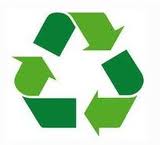 Σχήμα 1: Γνωστοποίηση εφαρμογής προγράμματος ανακύκλωσης και κάδοι διαφορετικού χρώματος που μπορούν να τοποθετηθούν εντός της ΥΜ με σκοπό την ανακύκλωση υλικών Στην περίπτωση που η διοίκηση της ΥΜ υιοθετήσει τα παραπάνω, ο ΥΔΑΥΜ θα είναι υπεύθυνοςΓια την ενημέρωση του προσωπικού για τα προγράμματα ανακύκλωσης. Για την ανάρτηση διαφημιστικού υλικού στους χώρους της ΥΜ με σκοπό τη γνωστοποίηση για την εφαρμογή των προγραμμάτων αυτών στους χώρους της μονάδας και την ενθάρρυνση του κοινού να συμμετέχει σε αυτά. Να παρακολουθεί την εφαρμογή των προγραμμάτων αυτών. Να παρακολουθεί τη συχνότητα αποκομιδής των συγκεκριμένων αποβλήτων από τα συνεργεία των ΣΕΔΑ και να συνεργάζεται με αυτά. Να γνωστοποιεί στον Διοικητή/Αν. Διοικητή/Υπεύθυνο της ΥΜ την ανάγκη πρόσθετων συμβάσεων ή ανανέωσης συμβάσεων με τα ΣΕΔΑ. Επιπροσθέτως των ανωτέρω, ο ΥΔΑΥΜ θα πρέπει συστηματικά να ελέγχει και να παρακολουθεί - δημιουργώντας το ανάλογο αρχείο - συγκεκριμένες παραμέτρους που αναφέρονται στη συνέχεια:           Ανά κατηγορία αποβλήτων: Τη μηνιαία παραγωγή ανά τμήμα της ΥΜ. Τις εφαρμοζόμενες μεθόδους επεξεργασίας και διάθεσης.Οικονομικά στοιχεία που αφορούν τη διαχείριση των αποβλήτων Το κόστος προμήθειας των αποθηκευτικών μέσων και το κόστος συλλογής, μεταφοράς, επεξεργασίας και διάθεσης των αποβλήτων Το κόστος εφαρμογής εκπαιδευτικών προγραμμάτων Το κόστος λειτουργίας και συντήρησης των εγκαταστάσεων επεξεργασίας αποβλήτων της ΥΜ (αν υπάρχουν) .Το κόστος συνεργασίας με ιδιώτες για τα στάδια διαχείρισης των παραγόμενων αποβλήτων.Θέματα δημόσιας υγείας Τα συμβάντα που έχουν ως αποτέλεσμα τον τραυματισμό του προσωπικού ή παρατηρήσεις από αυτό που αφορούν αστοχίες του συστήματος διαχείρισης των αποβλήτων. Τα συμβάντα αυτά θα πρέπει να αναφέρονται και στο τμήμα νοσοκομειακών λοιμώξεων. Λαμβάνοντας υπόψη τις σημαντικές αρμοδιότητες τις οποίες έχει ο ΥΔΑΥΜ, ενδέχεται να είναι απαραίτητη η βοηθητική του υποστήριξη και από άλλα άτομα για την κάλυψη όλων των απαιτήσεων ειδικότερα στην περίπτωση μεγάλων ΥΜ. Τα επιπλέον άτομα και τα τμήματα από τα οποία προέρχονται προσδιορίζονται από την Επιτροπή Διαχείρισης ΑΥΜ. Δ/ντές Κλινικών της Υγειονομικής Μονάδας (oνοματεπώνυμα)Οι Δ/ντές των κλινικών της ΥΜ είναι υπεύθυνοι στα τμήματα τους για τη χωριστή συλλογή των διαφορετικών κατηγοριών αποβλήτων, την αποθήκευση και τη περαιτέρω διαχείρισή τους. Αναλυτικότερα: Θα πρέπει να διασφαλίσουν ότι όλο το επιστημονικό και νοσηλευτικό προσωπικό αλλά και οι λοιποί εργαζόμενοι που δραστηριοποιούνται στην κλινική τους, γνωρίζουν επακριβώς τις διαδικασίες χωριστής συλλογής ανά κατηγορία αποβλήτων και τις εφαρμόζουν σχολαστικά. Σε κάθε άλλη περίπτωση είναι υπεύθυνοι σε συνεργασία με τον ΥΔΑΥΜ, για την εκπαίδευση και επιμόρφωσή τους. Θα πρέπει να συνεργάζονται με τον ΥΔΑΥΜ και να ελέγχουν αστοχίες και προβλήματα κατά την εφαρμογή του συστήματος διαχείρισης αποβλήτων. Είναι υπεύθυνοι για το διορισμό υπευθύνου διαχείρισης αποβλήτων Τμήματος (ΤΥΔΑΥΜ) για την υλοποίηση της διαχείρισης των αποβλήτων στα τμήματά τους Θα πρέπει να καθοδηγούν το προσωπικό της κλινικής τους και να προσέχουν ώστε οι λοιποί εργαζόμενοι και βοηθοί να τηρούν σχολαστικά τις οδηγίες ασφαλείας .Υπεύθυνος Διαχείρισης ΑΥΜ Τμήματος (ΤΥΔΑΥΜ) (oνοματεπώνυμα) Ο ΤΥΔΑΥΜ ορίζεται με ευθύνη του Δ/ντή Τμήματος της ΥΜ και είναι υπεύθυνος για τα εξής: Την εφαρμογή του συστήματος διαχείρισης ΑΥΜ στο τμήμα τους. Τον έλεγχο αντικατάστασης των πληρωμένων σάκων, δοχείων ή άλλων αποθηκευτικών μέσων. Την επιτήρηση και εποπτεία του προσωπικού που είναι επιφορτισμένο με τη χωριστή συλλογή και μεταφορά των αποβλήτων. Τη μεταφορά των παραγόμενων αποβλήτων στους χώρους αποθήκευσης. Τη συμπλήρωση και αποστολή των αντίστοιχων εντύπων που αφορούν τη διαχείριση των αποβλήτων στον ΥΔΑΥΜ. Τη διατήρηση αρχείου σχετικά με την ποσότητα των παραγόμενων ΕΑΥΜ από τη λειτουργία του τμήματος τους Τη συνεργασία με το γραφείο προμηθειών ώστε να υπάρχει διαρκώς επαρκές απόθεμα των κατάλληλων αποθηκευτικών μέσων και μέσων συλλογής όπως και των προστατευτικών μέσων ενδυμασίας του προσωπικού. Τη συνεργασία με τον ΥΔΑΥΜ σε θέματα που αφορούν τη βελτίωση / συμπλήρωση της εφαρμογής του ΕΚΔΑΥΜ στο τμήμα τους. Τη συνεργασία με το γραφείο επιστασίας σχετικά με τις ανάγκες σε ανθρώπινο δυναμικό σχετικά με τη μεταφορά των παραγόμενων αποβλήτων .Δ/ντής Νοσηλευτικού προσωπικού και  Διοικητικός Δ/ντής ΥΜ (oνοματεπώνυμα)Ο Δ/ντής Νοσηλευτικού προσωπικού και ο Διοικ. Δ/ντής ΥΜ σε συνεργασία με την Προϊσταμένη νοσηλευτικού προσωπικού, είναι υπεύθυνοι για την εκπαίδευση του προσωπικού νοσηλείας, των βοηθών ιατρών, του προσωπικού επιστασίας και του λοιπού εργαζόμενου προσωπικού στην ΥΜ σχετικά με τις διαδικασίες χωριστής συλλογής ανά κατηγορία αποβλήτων, μεταφοράς, αποθήκευσης και διάθεσης των παραγόμενων αποβλήτων. Ως εκ τούτου θα πρέπει: Να συνεργάζονται με τον ΥΔΑΥΜ και τους υπόλοιπους επικεφαλής τμημάτων για τη σχολαστική εφαρμογή του ΕΚΔΑΥΜ και τις ειδικές ανάγκες που ενδεχομένως να προκύψουν για τα διάφορα τμήματα. Να προωθεί και να διοργανώνει σε συνεργασία με τον υποδιοικητή της ΥΜ σεμινάρια εκπαίδευσης του προσωπικού αναφορικά με τη διαχείριση των παραγόμενων αποβλήτων. Πρόεδρος Επιτροπής Νοσοκομειακών λοιμώξεων (oνοματεπώνυμο) Ο Πρόεδρος Νοσοκομειακών λοιμώξεων θα πρέπει να συνεργάζεται με τον ΥΔΑΥΜ (ο οποίος είναι επίσης μέλος της επιτροπής) σε διαρκή βάση και να του παρέχει τις απαραίτητες συμβουλές και κατευθύνσεις αναφορικά με τον έλεγχο πιθανών μολύνσεων από τη διαχείριση των αποβλήτων. Τα καθήκοντα του είναι: Να ανιχνεύει ανάγκες πρόσθετης εκπαίδευσης στο εργαζόμενο προσωπικό στη διαχείριση των αποβλήτων. Να διοργανώνει και να επιβλέπει την εφαρμογή εκπαιδευτικών και ενημερωτικών προγραμμάτων διαχείρισης αποβλήτων εντός των ΥΜ. Να συνεργάζεται με τον ΥΔΑΥΜ και τους υπόλοιπους επικεφαλής τμημάτων για τη σχολαστική εφαρμογή του ΕΚΔΑΥΜ. Ο Πρόεδρος της Επιτροπής Νοσοκομειακών λοιμώξεων έχει επίσης τη συνολική ευθύνη για την απολύμανση και την κατά το δυνατό μείωση των ΕΑΥΜ που παράγονται από τα εργαστήρια της ΥΜ (απόβλητα που περιέχουν επικίνδυνες χημικές ουσίες). Δ/ντής Φαρμακείου (oνοματεπώνυμο)Ο Δ/ντής Φαρμακείου της ΥΜ, είναι υπεύθυνος για την ομαλή λειτουργία του Φαρμακείου της μονάδας και για τη μείωση των αποβλήτων που παράγονται κατά τη λειτουργία του. Αναλυτικότερα, τα καθήκοντα του σχετικά με τη διαχείριση αποβλήτων είναι τα εξής: Να συνεργάζεται με τον ΥΔΑΥΜ, τους υπόλοιπους επικεφαλής τμημάτων, την Προϊστάμενη του νοσηλευτικού προσωπικού και τον Διοικητή/Υποδιοικητή της ΥΜ και να τους συμβουλεύει για τις ορθές πρακτικές διαχείρισης των παραγόμενων αποβλήτων σύμφωνα με την εθνική νομοθεσία και τις κατευθύνσεις της κεντρικής διοίκησης. Να ζυγίζει και να διατηρεί αρχείο με τις ποσότητες των φαρμάκων (σε gr ή kg,  ml ή lt και όχι σε τεμάχια) που επιστρέφονται ή καταστρέφονται. Να αναφέρει στον ΥΔΑΥΜ ανά τακτά χρονικά διαστήματα (ανάλογα με τις ανάγκες της ΥΜ ή/και όποτε του ζητηθεί από τον ΥΔΑΥΜ) τις ποσότητες αποβλήτων οι οποίες παράγονται / καταστρέφονται. Να συντονίζει τις διαδικασίες ελέγχου διαχείρισης των αποβλήτων του φαρμακείου. Να συνεργάζεται με το γραφείο προμηθειών ώστε να υπάρχει διαρκώς επαρκές απόθεμα των κατάλληλων αποθηκευτικών μέσων και μέσων συλλογής όπως και των προστατευτικών μέσων ενδυμασίας του προσωπικού. Να διασφαλίζει την επαρκή εκπαίδευση του προσωπικού στην διαχείριση των διαφορετικών κατηγοριών παραγόμενων αποβλήτων του φαρμακείου. Ο Δ/ντής του Φαρμακείου έχει επίσης την ευθύνη για την ασφαλή διαχείριση των γενοτοξικών προϊόντων και αποβλήτων. Δ/ντές Διαγνωστικών τμημάτων  (oνοματεπώνυμα)Τα καθήκοντα των Δ/ντών Διαγνωστικών τμημάτων (π.χ. Δ/ντής Ακτινολογικού) σε ό,τι αφορά τη διαχείριση των παραγόμενων ραδιενεργών αποβλήτων περιλαμβάνουν: Να συνεργάζεται με τον ΥΔΑΥΜ, τους υπόλοιπους επικεφαλής τμημάτων, την Προϊστάμενη του νοσηλευτικού προσωπικού και το Δ/ντή της ΥΜ και να τους συμβουλεύει για τις ορθές πρακτικές διαχείρισης των παραγόμενων ραδιενεργών αποβλήτων σύμφωνα με την εθνική νομοθεσία και τις κατευθύνσεις της κεντρικής διοίκησης. Να εκτιμά και να διατηρεί αρχείο με τις ποσότητες των ραδιενεργών αποβλήτων που επιστρέφονται ή καταστρέφονται. Να αναφέρει στον ΥΔΑΥΜ ανά τακτά χρονικά διαστήματα (1 φορά μηνιαίως) ή ανάλογα με τις ανάγκες της ΥΜ ή/και όποτε του ζητηθεί από τον ΥΔΑΥΜ τις ποσότητες ραδιενεργών αποβλήτων οι οποίες παράγονται. Να συντονίζει τις διαδικασίες ελέγχου διάθεσης των ραδιενεργών αποβλήτων. Να διασφαλίζει την επαρκή εκπαίδευση του προσωπικού που διαχειρίζεται τα ραδιενεργά απόβλητα. Επισημαίνεται ότι οι Δ/ντές Διαγνωστικών Τμημάτων (π.χ. Δ/ντής Ακτινολογικού, Δ/ντής Μικροβιολογικού) - σε περίπτωση που η ΥΜ δεν παράγει ραδιενεργά απόβλητα -   είναι υπεύθυνοι για τη χωριστή συλλογή των διαφορετικών κατηγοριών αποβλήτων που παράγονται στα Διαγνωστικά τους Τμήματα, την αποθήκευση και την περαιτέρω διαχείρισή τους. Επιπλέον σε συνεργασία με τον ΥΔΑΥΜ θα πρέπει να φροντίζουν για την επιμόρφωση και εκπαίδευση του προσωπικού τους,  να  ελέγχουν αστοχίες και προβλήματα που ανακύπτουν κατά την εφαρμογή του συστήματος διαχείρισης αποβλήτων στα Τμήματά τους.    Δ/ντής Γραφείου Προμηθειών (oνοματεπώνυμο)Ο Δ/ντής Γραφείου προμηθειών συνεργάζεται σε μόνιμη βάση με τους ΤΥΔΑΥΜ με στόχο την αδιάλειπτη παροχή όλων των απαραίτητων μέσων για τη διαχείριση των παραγόμενων αποβλήτων. Τα μέσα αυτά πρέπει να είναι διαθέσιμα ανά πάσα στιγμή και ως εκ τούτου ο Δ/ντής του γραφείου προμηθειών πρέπει να φροντίζει για τη δημιουργία κατάλληλου (αλλά όχι υπερβολικού) αποθεματικού. Ο Δ/ντής του γραφείου προμηθειών είναι επίσης υπεύθυνος για την έρευνα και αγορά μέσων διαχείρισης αποβλήτων, φιλικών προς το περιβάλλον. Δ/ντής Τεχνικών Υπηρεσιών (oνοματεπώνυμο)Ο Δ/ντής Τεχνικών υπηρεσιών της ΥΜ είναι υπεύθυνος για την εγκατάσταση και συντήρηση των αποθηκευτικών μέσων και χώρων καθώς και των μέσων φορτοεκφόρτωσης των αποβλήτων εντός της ΥΜ, σύμφωνα με τις επιταγές της κείμενης εθνικής νομοθεσίας. Είναι επίσης υπεύθυνος για τη συντήρηση και καλή λειτουργία των εγκαταστάσεων επεξεργασίας των αποβλήτων εντός της ΥΜ αν και εφόσον υπάρχουν. Επιπρόσθετα: Διασφαλίζει την κατάλληλη εκπαίδευση του προσωπικού σχετικά με τις αρχές και τους όρους διαχείρισης των αποβλήτων που τίθενται από τον ΕΚΔΑΥΜ. Εξασφαλίζει την άρτια εκπαίδευση του προσωπικού που εργάζεται στις εγκαταστάσεις επεξεργασίας των αποβλήτων, εντός της ΥΜ. Υπεύθυνος αποθήκευσης ΕΑΥΜ (oνοματεπώνυμο)Ο υπεύθυνος αποθήκευσης των ΕΑΥΜ ορίζεται από την Επιτροπή Διαχείρισης Αποβλήτων Υγειονομικής Μονάδας και είναι υπεύθυνος: Για τον έλεγχο των ποσοτήτων ΕΑΥΜ που παραλαμβάνει στον αποθηκευτικό χώρο και των ποσοτήτων που διατίθενται σε τρίτους για επεξεργασία ή / και διάθεση. Για το συντονισμό των μεταφορέων και την ασφαλή τοποθέτηση των ΕΑΥΜ στα αντίστοιχα σημεία αποθήκευσης. Τη διασφάλιση των απαραίτητων συνθηκών στους χώρους αποθήκευσης (πχ ψυγεία, καταψύκτες). Για την ενημέρωση του τμήματος προμηθειών και του Διοικητή/Αν. Διοικητή/Υπεύθυνου ΥΜ σχετικά με ανάγκες του αποθηκευτικού χώρου (πρόσθετος εξοπλισμός, πληρότητα ψυκτικών μέσων, τεχνικά προβλήματα κλπ). Για τη διατήρηση των χώρων αποθήκευσης σε καλή κατάσταση. Για τη συνεργασία με τον ΥΔΑΥΜ, σε θέματα και προβληματισμούς που αφορούν τη λειτουργία των αποθηκευτικών χώρων. Προϊστάμενος Γραφείου Γεν. Επιστασίας – Καθαριότητας (oνοματεπώνυμο)Αναφορικά με τη διαχείριση των παραγόμενων αποβλήτων στην ΥΜ, ο προϊστάμενος Γεν. Επιστασίας  Καθαριότητας είναι υπεύθυνος για: Τη διασφάλιση της ορθής διαχείρισης των οικιακού τύπου απορριμμάτων (ΑΣΑ)  χωριστή συλλογή, μεταφορά, αποθήκευση στους ειδικούς κάδους εκτός της ΥΜ  πριν την αποκομιδή τους από τα απορριμματοφόρα. Για το σκοπό αυτό προΐσταται του προσωπικού καθαριότητας το οποίο και κατευθύνει. Τη μεταφορά ΕΑΥΜ μόνο από κατάλληλα εκπαιδευμένο προσωπικό. Την παροχή προσωπικού καθαριότητας στη διάθεση των ΤΥΔΑΥΜ, για τη μεταφορά των ΕΑΥΜ. Τη συνεργασία με τον ΥΔΑΥΜ στα στάδια εκτίμησης των παραγόμενων αποβλήτων ή όπου αλλού απαιτείται. Την αναφορά στον Διοικητή/Αν. Διοικητή/Υπεύθυνο της ΥΜ όποιων προβλημάτων ή/και προβληματισμών σχετικά με τη συλλογή και μεταφορά των αποβλήτων (πρόσθετες ανάγκες μέσων, προσωπικού κα). 6.  Καθορισμός  πηγών παραγωγής  και  παραγόμενης ποσότητας ανά κατηγορία ΑΥΜΟ ΥΔΑΥΜ είναι υπεύθυνος για την εκτίμηση των συνολικά παραγομένων ποσοτήτων των αποβλήτων της ΥΜ και την ανάλυση των συμπερασμάτων που προκύπτουν από αυτή.   Τα απόβλητα κατηγοριοποιούνται σύμφωνα με τις κατευθύνσεις της εθνικής νομοθεσίας και προσδιορίζεται  η μέση ημερήσια παραγόμενη ποσότητα ανά κατηγορία και ανά τμήμα της ΥΜ.   Στους πίνακες που ακολουθούν καταγράφονται οι εκτιμώμενες ποσότητες επικίνδυνων αποβλήτων που παράγει η Υγειονομική Μονάδα  (Πίνακας 3) και  οι ποσότητες επικίνδυνων αποβλήτων σε σχέση με τα Τμήματα από τα οποία προέρχονται αυτά (Πίνακας 4).            ΠΙΝΑΚΑΣ 3 : ΕΚΤΙΜΗΣΗ ΠΑΡΑΓΟΜΕΝΩΝ ΠΟΣΟΤΗΤΩΝ ΑΥΜ Οι ποσότητες των αποβλήτων που παράγονται στα διάφορα Νοσηλευτικά Τμήματα/Μονάδες/Εργαστήρια και στις Υποστηρικτικές Υπηρεσίες της ΥΜ καταγράφονται αναλυτικά  στον πίνακα  που ακολουθεί:ΠΙΝΑΚΑΣ 4 : EKTIMΩΜΕΝΕΣ ΠΟΣΟΤΗΤΕΣ ΠΑΡΑΓΩΓΗΣ ΑΥΜ ΑΝΑ ΤΜΗΜΑ ΤΗΣ ΥΜ ΠΡΟΣΟΧΗ: (Σε περίπτωση που η ΥΜ παράγει ραδιενεργά απόβλητα το κεφάλαιο να συμπληρωθεί με πίνακα με τις ποσότητες των παραγόμενων ραδιοϊσοτόπων, αλλιώς να αναφέρετε ότι η ΥΜ δεν παράγει ραδιενεργά απόβλητα).    7. Διαχείριση ΑΥΜ 7.1.  Βασικές αρχές συλλογής-μεταφοράς εντός της ΥΜ-αποθήκευσης Οι βασικές αρχές που διέπουν τα στάδια συλλογής , μεταφοράς εντός της ΥΜ & αποθήκευσης των ΑΥΜ είναι :7.2.  Διαχωρισμός -Συλλογή -Συσκευασία-ΣήμανσηΗ επιτυχής διαχείριση των αποβλήτων στο σύνολο της, είναι άμεσα συνυφασμένη με την κατηγοριοποίηση των αποβλήτων κατά τη διαλογή στην πηγή. Η χωριστή συλλογή ανά κατηγορία παραγόμενων αποβλήτων, είναι αποκλειστική ευθύνη του παραγωγού και θα πρέπει να γίνεται όσο το δυνατό πιο κοντά στα σημεία παραγωγής τους.Ο καταλληλότερος τρόπος για την κατηγοριοποίηση των παραγόμενων αποβλήτων είναι η διαλογή τους σε χρωματισμένους σάκους/δοχεία/κάδους ανάλογα με το είδος τους. Ο προτεινόμενος κωδικοποιημένος χρωματισμός των ΕΑΥΜ στη χώρα μας, εξαρτάται τόσο από το είδος τους, όσο και από την επεξεργασία που πρέπει να υποστούν πριν τη διάθεση. Έτσι ανάλογα με το είδος τους:− αποτέφρωση μπορεί να εφαρμοσθεί σε όλα τα ΕΑΑΜ και ΜΕΑ,− ενώ αποστείρωση μόνο στα ΕΑΑΜ.Επιπρόσθετα, ανάλογα με την επεξεργασία:− Τα προς αποστείρωση ΕΑΑΜ τοποθετούνται σε συσκευασίες κίτρινου χρώματος.− Τα προς αποτέφρωση ΕΑΥΜ τοποθετούνται σε συσκευασίες κόκκινου χρώματος εκτός εάν η αποτεφρωτική εγκατάσταση δεν δύναται να επεξεργαστεί ΕΑΥΜ που περιέχουν πάνω από 1% αλογονούχες οργανικές ενώσεις, οπότε τοποθετούνται σε συσκευασίες πράσινου χρώματος.Επιπλέον στη συσκευασία απαιτείται σήμανση με τον όρο «Επικίνδυνα Απόβλητα» και το διεθνές σύμβολο του μολυσματικού και επικίνδυνου χαρακτήρα.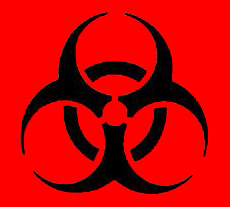 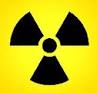 Σχήμα 2α : Διεθνές σύμβολο βιολογικού κινδύνου                                  Σχήμα 2β : Διεθνές σύμβολο ραδιενέργειαςΕπιπλέον της χρωματικής κωδικοποίησης των αποθηκευτικών μέσων, συνιστώνται τα παρακάτω:Τα αστικού χαρακτήρα παραγόμενα απόβλητα εντός των ΥΜ θα πρέπει να ακολουθούν τις πρακτικές διαχείρισης που καθορίζονται από την κοινή υπουργική απόφαση 50910/2727/2003 (ΦΕΚ 1909Β/22.12.2003) σχετικά με τη διαχείριση των στερεών αποβλήτων.Τα αιχμηρά αντικείμενα (π.χ. βελόνες) θα πρέπει να συλλέγονται μαζί ανεξάρτητα αν είναι ή όχι μολυσμένα, σε ανθεκτικούς αδιάτρητους αποθηκευτικούς περιέκτες, συνήθως κατασκευασμένους από υψηλής πυκνότητας πλαστικό. Θα πρέπει να είναι άκαμπτα και αδιαπέραστα ώστε εκτός των αιχμηρών αντικειμένων να μπορούν να αποθηκεύσουν ασφαλώς και τα περιεχόμενα υγρά των συριγγών. Εκτός των πλαστικών ή μεταλλικών δοχείων, μπορούν να χρησιμοποιηθούν και δοχεία από σκληρό χαρτόνι. Στα μέσα αυτά θα πρέπει να υπάρχει ετικέτα με την ημερομηνία και προέλευσή τους καθώς και το σήμα του βιολογικού κινδύνου.(Σχήμα 2α).Τα δοχεία/κάδοι/σάκοι που χρησιμοποιούνται για τα μολυσματικά απόβλητα θα πρέπει να είναι σημασμένα με την αντίστοιχη διεθνή ένδειξη (Σχήμα 2α). Στα μέσα αυτά θα πρέπει να υπάρχει ετικέτα με την ημερομηνία και προέλευση των μολυσματικών αποβλήτων.Τα αμιγώς μολυσματικού χαρακτήρα απόβλητα (ΕΑΑΜ) θα πρέπει, όταν είναι εφικτό, να υπόκεινται σε άμεση επεξεργασία.Τα κυτταροτοξικά – κυτταροστατικά − χημειοθεραπευτικά απόβλητα θα πρέπει να συλλέγονται σε ανθεκτικά, υδατοστεγή δοχεία με την ευκρινή ένδειξη «ΚΥΤΤΑΡΟΤΟΞΙΚΑ − ΚΥΤΤΑΡΟΣΤΑΤΙΚΑ –ΧΗΜΕΙΟΘΕΡΑΠΕΥΤΙΚΑ  ΑΠΟΒΛΗΤΑ». Στα μέσα αυτά θα πρέπει να υπάρχει ετικέτα με την ημερομηνία και προέλευσή τους.Τα ληγμένα φάρμακα θα πρέπει να αποστέλλονται στο φαρμακείο για απόσυρση (με δελτίο επιστροφής). Φάρμακα που έχουν ανοιχθεί ή εκτεθεί σε μολυσματικό περιβάλλον, καθώς και οι συσκευασίες αυτών που έχουν υπολείμματα φαρμάκων, θα πρέπει να συλλέγονται χωριστά στο αντίστοιχο δοχείο και σε καμία περίπτωση να μην επιστρέφονται στο φαρμακείο της ΥΜ λόγω του αυξημένου κινδύνου επιμόλυνσής του.Τα απόβλητα από εργαστήρια που περιέχουν επικίνδυνες χημικές ουσίες θα πρέπει να συλλέγονται χωριστά, σε μη διαβρώσιμα δοχεία και μετά τη συσκευασία τους να αποστέλλονται σε εξειδικευμένες εταιρείες επεξεργασίας.Η ταυτότητα των χημικών ουσιών θα πρέπει να αναγράφεται ευκρινώς στις συσκευασίες αυτές. Στα αποθηκευτικά αυτά μέσα, θα πρέπει να υπάρχει ετικέτα με την ημερομηνία και προέλευσή τους. Επικίνδυνα απόβλητα αυτής της κατηγορίας δεν πρέπει ποτέ να αναμιγνύονται.Τα απόβλητα που περιέχουν υψηλό ποσοστό βαρέων μετάλλων (π.χ. κάδμιο, υδράργυρος κλπ) θα πρέπει να συλλέγονται χωριστά σε ανθεκτικά και στεγανά δοχεία με σήμανση, που να πληροφορεί για το περιεχόμενό τους.Σε περίπτωση που η ΥΜ παράγει ραδιενεργά απόβλητα για τη διαχείρισή τους (κατεργασία, χειρισμό, αποθήκευση, εισαγωγή και εξαγωγή, μεταφορά και απόρριψή τους), αρμόδια αρχή είναι η Ελληνική Επιτροπή Ατομικής Ενέργειας. Η Υγειονομική Μονάδα θα πρέπει να εφαρμόζει τη νομοθεσία για την προστασία ανθρώπων, αγαθών και περιβάλλοντος από τις επιβλαβείς επιδράσεις των ιοντιζουσών ακτινοβολιών (ΚΥΑ 1014 (ΦΟΡ) 94/2001,  ΦΕΚ 216/Β/2001, για την έγκριση κανονισμών ακτινοπροστασίας και Οδηγία 2006/117/ΕΥΡΑΤΟΜ, σχετικά με την επιτήρηση και τον έλεγχο των αποστολών ραδιενεργών αποβλήτων και αναλωμένου πυρηνικού καυσίμου). Ειδικότερα τα ραδιενεργά απόβλητα πρέπει να συλλέγονται χωριστά, να αποθηκεύονται  και να υπόκεινται σε περαιτέρω διαχείριση σύμφωνα με τις οδηγίες της Ελληνικής Επιτροπής Ατομικής Ενέργειας (ΕΕΑΕ) υπό την επίβλεψη του Διευθυντή του ακτινολογικού για την ασφαλή αποσύνθεσή τους, σύμφωνα με τις απαιτήσεις της Απόφασης 1014/ΦΟΡ/94/2001 (ΦΕΚ 216/Β/01).   Τα υγρά απόβλητα (εξαιρουμένων των υγρών επικινδύνων αποβλήτων, όπως φάρμακα, χημικές ουσίες, αίμα, κ.λπ. τα οποία υπόκεινται σε διαχείριση μαζί με τους περιέκτες τους – π.χ. σύριγγες, πλαστικές σακούλες, κ.λπ.) προσομοιάζουν με τα αστικά λύματα αν και είναι πιθανόν να περιέχουν ορισμένα επικίνδυνα συστατικά (π.χ. αυξημένη συγκέντρωση μικροβίων κλπ). Τα απόβλητα αυτά πρέπει είτε να διατίθενται στην αποχέτευση προς επεξεργασία σε κεντρική μονάδα επεξεργασίας (εφόσον η ΥΜ είναι συνδεδεμένη με αποχετευτικό σύστημα), είτε να διατίθενται σε μονάδα επεξεργασίας υγρών αποβλήτων η οποία βρίσκεται εντός της ΥΜ (εφόσον η ΥΜ δεν συνδέεται με κεντρική μονάδα επεξεργασίας). Απαραίτητη προϋπόθεση για τη διάθεση των ανωτέρω στην αποχέτευση είναι η παρακολούθηση των ποιοτικών χαρακτηριστικών  εκροής ούτως ώστε τα προσομοιάζοντα με αστικά λύματα να πληρούν τις προϋποθέσεις που τίθενται στον Κανονισμό Λειτουργίας του Aποχετευτικού Δικτύου από τον οικείο φορέα λειτουργίας του δικτύου. Γι’αυτό τον λόγο μπορεί να απαιτείται επεξεργασία των αποβλήτων  εντός της ΥΜ  πριν εισέλθουν στο αποχετευτικό δίκτυο (όπως απολύμανση, παραμονή σε δεξαμενή εξισορρόπησης για τη ρύθμιση του pH και της θερμοκρασίας κλπ.) ούτως ώστε τα ποιοτικά χαρακτηριστικά εκροής των αποβλήτων να είναι εντός των ορίων που θέτει ο φορέας λειτουργίας του Αποχετευτικού Δικτύου (Δήμος, ΔΕΥΑ). Σε κάθε περίπτωση η υγειονομική μονάδα θα πρέπει να παραθέτει στοιχεία στον Κανονισμό της που να πιστοποιούν τα ανωτέρω. Τα υγρά απόβλητα των μαγειρείων  πριν εισέλθουν στην αποχέτευση θα πρέπει να υποστούν διαχωρισμό των χρησιμοποιημένων μαγειρικών λιπών και ελαίων με εγκατάσταση κατάλληλου λιποσυλλέκτη.Τα υγρά απόβλητα από τις οδοντιατρικές έδρες θα πρέπει να έχουν υποστεί διαχωρισμό των αποβλήτων αμαλγάματος υδραργύρου με εγκατάσταση διαχωριστή αμαλγάματος σε κάθε καρέκλα πριν την εισαγωγή τους στο αποχετευτικό δίκτυο. Τα απόβλητα αμαλγάματος υδραργύρου αφού διαχωριστούν οδηγούνται σε κατάλληλη αδειοδοτημένη εγκατάσταση διαχείρισης.Σε περίπτωση που παράγονται υγρά στερέωσης από τα ακτινολογικά εργαστήρια (μηχανήματα αναλογικού τύπου) συλλέγονται σε δεξαμενές ή σε ειδικά μπιτόνια και παραδίδονται σε αδειοδοτημένους συλλέκτες μεταφορείς για την απαργύρωσή τους.Υγρά απόβλητα όπως διαλύτες από παθολογοανατομικά εργαστήρια (φορμόλη, ξυλόλη, αιθανόλη), χρωστικές ουσίες και άλλα υγρά απόβλητα που παράγονται στα διαγνωστικά εργαστήρια (εφόσον με βάση τα Δελτία Δεδομένων Ασφαλείας που συνοδεύουν τα χρησιμοποιούμενα αντιδραστήρια κατατάσσονται στα επικίνδυνα) απαγορεύεται αυστηρά να απορρίπτονται σε δημόσια δίκτυα  αποχέτευσης.   Τα κατάλληλα αποθηκευτικά μέσα θα πρέπει να είναι διαθέσιμα στα αντίστοιχα σημεία παραγωγής των αποβλήτων. Ειδικές οδηγίες που αφορούν την κατηγοριοποίηση, διαλογή και πλήρωση των αποθηκευτικών μέσων θα πρέπει να είναι αναρτημένες σε όλα τα σημεία παραγωγής και συλλογής των αποβλήτων.Η πλήρωση των δοχείων δεν θα πρέπει να ξεπερνά τα ¾ του συνολικού τους όγκου. Το προσωπικό δεν πρέπει σε καμία περίπτωση να επιχειρεί να αφαιρέσει απόβλητα που τοποθετήθηκαν λανθασμένα στα δοχεία/σάκους/κάδους. Αν αστικού τύπου και επικίνδυνα απόβλητα αναμιχθούν, τότε το σύνολο θα πρέπει να διαχειρίζεται ως Επικίνδυνα Απόβλητα.Το νοσηλευτικό και λοιπό προσωπικό της ΥΜ θα πρέπει να μεριμνήσει ώστε οι σάκοι αποβλήτων να σφραγίζονται με ασφάλεια. Οι ελαφροί σάκοι μπορούν να σφραγισθούν δένοντάς τους αλλά οι βαρύτεροι πιθανόν να χρειασθούν ανθεκτικότερο (πλαστικό) μέσο σφράγισης. Οι σφραγισμένοι περιέκτες με αιχμηρά αντικείμενα θα πρέπει να τοποθετούνται σε ειδικούς περιέκτες, ομοίου χρώματος, την αντίστοιχη διεθνή σήμανση και ετικέτα για το περιεχόμενό τους, πριν την απομάκρυνσή τους από το κάθε τμήμα ή τη μονάδα.Σε καμία περίπτωση δεν πρέπει να στοιβάζονται πληρωμένα δοχεία/σάκοι/κάδοι, στα σημεία παραγωγής των ΑΥΜ. Η αποκομιδή τους από το αρμόδιο προσωπικό της ΥΜ και η μεταφορά τους σε χώρους αποθήκευσης θα πρέπει να γίνεται βάσει συγκεκριμένου προγράμματος που θα δημιουργηθεί για τον σκοπό αυτό.Πιο συγκεκριμένα:Η αποκομιδή και μεταφορά των αποβλήτων σε προσδιορισμένα σημεία αποθήκευσης θα πρέπει να γίνεται σε καθημερινή βάση (ή συχνότερα αν απαιτείται).Οι πληρωμένοι σάκοι θα συλλέγονται μόνο εάν φέρουν ετικέτα με το περιεχόμενό τους και το σημείο παραγωγής τους.Οι πληρωμένοι σάκοι/δοχεία/κάδοι θα πρέπει να αντικαθίστανται άμεσα μετά την απομάκρυνσή τους, με όμοιούς τους.Επιπρόσθετα, στα σημεία παραγωγής αποβλήτων θα πρέπει να είναι άμεσα διαθέσιμα πρόσθετα αποθηκευτικά μέσα.	      *Mόνο σε περίπτωση που η ΥΜ παράγει ραδιενεργά απόβληταΜε τα αστικά στερεά απόβλητα, μπορούν να διατίθενται από κοινού,  απόβλητα τα οποία δεν εμφανίζουν μολυσματικές ιδιότητες και εφόσον δεν έχουν ρυπανθεί με χημικούς παράγοντες που να τα καθιστούν επικίνδυνα (π.χ. κυτταροτοξικά, κυτταροστατικά κ.α.) και πάντα με την επιφύλαξη της κρίσης του θεράποντος ιατρού.Ενδεικτικά αναφέρονται απόβλητα που μπορούν να διατίθενται από κοινού με τα αστικά στερεά απόβλητα υπό την προϋπόθεση ότι δεν εμφανίζουν μολυσματικές ιδιότητες και δεν έχουν επιφορτιστεί  με άλλους παράγοντες που να τα καθιστούν επικίνδυνα:προστατευτικός εξοπλισμός: (γάντια, ποδιές μιας χρήσης, ποδονάρια, μάσκες, γυαλιά μιας χρήσης κ.α.), σύριγγες, γάζες, βαμβάκι, σεντόνια, υποσέντονα, νεφροειδή, μπιμπερό, θηλές, μάσκες οξυγόνου, γάζες που χρησιμοποιούνται για την εφαρμογή κολλυρίου κ.τ.ο. που δεν προέρχονται από περιβάλλοντα απομόνωσης και δεν έχουν επιμολυνθεί με ορατό αίμα ή άλλα βιολογικά υγρά (όπως σπέρμα, κολπικές εκκρίσεις, εγκεφαλονωτιαίο, αρθρικό, πλευριτικό, περιτοναϊκό, περικαρδιακό ή αμνιακό υγρό) και δεν προέρχονται από ασθενή στον οποίο έχει αναγνωριστεί κλινικά από τον θεράποντα ιατρό μια νόσος που μπορεί να μεταδοθεί με αυτά τα μέσαουροσυλλέκτες, υπό την προϋπόθεση ότι έχουν κενωθεί (λαμβάνοντας όλα τα απαραίτητα μέτρα προστασίας του προσωπικού), που δεν προέρχονται από περιβάλλοντα απομόνωσης και δεν έχουν επιμολυνθεί με ορατό αίμα ή άλλα βιολογικά υγρά (ως άνω) και δεν προέρχονται από ασθενή στον οποίο έχει αναγνωριστεί κλινικά από τον θεράποντα ιατρό μια νόσος που μπορεί να μεταδοθεί με αυτά τα μέσασερβιέτες και πάνες (συμπεριλαμβανομένων όσων περιέχουν αίμα) που δεν προέρχονται από περιβάλλοντα απομόνωσης και δεν προέρχονται από ασθενή στον οποίο έχει αναγνωριστεί κλινικά από τον θεράποντα ιατρό μια νόσος που μπορεί να μεταδοθεί με αυτά τα μέσα υπολείμματα τροφίμων από τα τμήματα νοσηλείας και εμέσματα που δεν προέρχονται από ασθενή στον οποίο έχει αναγνωριστεί κλινικά από τον θεράποντα ιατρό μια νόσος που μπορεί να μεταδοθεί με αυτά τα μέσα.Όσον αφορά την αξιολόγηση των αποβλήτων ως προς τις άλλες επικίνδυνες ιδιότητες, που μπορούν να διατίθενται από κοινού με τα αστικά στερεά απόβλητα ή να προωθούνται για ανακύκλωση ή άλλου είδους εργασίες ανάκτησης, ενδεικτικά αναφέρονται απόβλητα υπό την προϋπόθεση ότι δεν προέρχονται από περιβάλλοντα απομόνωσης και δεν έχουν επιμολυνθεί με ορατό αίμα ή άλλα βιολογικά υγρά (όπως σπέρμα, κολπικές εκκρίσεις, εγκεφαλονωτιαίο, αρθρικό, πλευριτικό, περιτοναϊκό, περικαρδιακό ή αμνιακό υγρό) και δεν προέρχονται από ασθενή στον οποίο έχει αναγνωριστεί κλινικά από τον θεράποντα ιατρό μια νόσος που μπορεί να μεταδοθεί με αυτά τα μέσα:Κενές ή με ελάχιστο υπόλειμμα φιάλες και σάκοι φυσιολογικών ορών ή ορών που περιέχουν δεξτρόζη, μανιτόλη, βιταμίνες, αλβουμίνες, ηλεκτρολύτες, ηπαρίνη κ.τ.ο. και δεν περιέχουν άλλο φάρμακο (π.χ. αντιβιοτικό) που να ενέχει κινδύνους. Εάν υπάρχει σημαντικό υπόλειμμα βέλτιστη πρακτική θεωρείται η κένωση της φιάλης στην αποχέτευση και στη συνέχεια η απόρριψή της στην ανακύκλωση ή στα αστικά απόβλητα.Κενές ή με ελάχιστο υπόλειμμα συσκευασίες βιταμινών, ανόργανων αλάτων, μετάλλων και ιχνοστοιχείων, σακχάρων, πρωτεϊνών κ.τ.ο.. Οι συσκευασίες (φιαλίδια, φιάλες, αμπούλες, φλακόν, συσκευασίες εισπνεόμενων φαρμάκων που δεν είναι υπό πίεση) φαρμάκων και οι φιάλες ορού εμπλουτισμένου με φάρμακα άλλα από τα αναφερόμενα ανωτέρω στο σημείο i, εφόσον θεωρούνται ονομαστικά κενές. Σύμφωνα με τη διεθνή εμπειρία, οι συσκευασίες θεωρούνται ονομαστικά κενές εφόσον έχει χρησιμοποιηθεί η βέλτιστη για την απομάκρυνση του περιεχομένου μέθοδος και το υπόλειμμα είναι το ελάχιστο τεχνικά εφικτό. Σε αντίθετη περίπτωση, οι συσκευασίες και οι εμπλουτισμένοι οροί κατατάσσονται στα ΑΕΑ όπως και τα απόβλητα φαρμάκων (κωδικός ΕΚΑ18 01 09) και οδηγούνται προς αποτέφρωση. Αξιολογώντας κατά περίπτωση την επικινδυνότητα του σκευάσματος σύμφωνα με το Δελτίο Δεδομένων Ασφαλείας που το συνοδεύει, οι ονομαστικά κενές ή με ελάχιστο υπόλειμμα συσκευασίες σκευασμάτων που χρησιμοποιούνται στις ΥΜ, όπως αντισηπτικών (π.χ. Betadine), απολυμαντικών, αλκοολούχων διαλυμάτων, καθαριστικών, άλατος για τα πλυντήρια κ.τ.ο..Για κενές συσκευασίες που περιείχαν αέρια υπό πίεση, τύπου αεροζόλ (φάρμακα ή χημικά) ή για συσκευασίες – συσκευές χορήγησης εισπνεόμενων φαρμάκων υπό πίεση, λαμβάνοντας υπόψη ότι δεν μπορούν να οδηγηθούν στα αστικά στερεά απόβλητα, μπορούν αφού συγκεντρωθούν χωριστά από την ΥΜ να διατίθενται σύμφωνα με ξεχωριστή πρόβλεψη είτε στη σύμβαση προμήθειας του φαρμάκου - υλικού είτε στη σύμβαση παραλαβής/επεξεργασίας/διάθεσης ΑΥΜ ή ΕΑΥΜ. Η κενή συσκευασία εφόσον απορρίπτεται θα πρέπει να κατατάσσεται σε ένα από τους κωδικούς ΕΚΑ του κεφαλαίου 15 (βλ. ΦΕΚ 4326/Β/16) ανάλογα με το υλικό κατασκευής της. 7.3.  Μεταφορά  ΕΑΥΜ εντός  και εκτός της ΥΜΗ μεταφορά των παραγόμενων αποβλήτων εντός της ΥΜ γίνεται με ……(σημειώστε το πλήθος των τροχήλατων) τροχήλατα κλειστού τύπου τα οποία δεν χρησιμοποιούνται για άλλο σκοπό πέραν αυτού και πληρούν τις παρακάτω προϋποθέσεις  σύμφωνα με τις αναλυτικές προδιαγραφές της κείμενης νομοθεσίας:−   Φορτώνονται και εκφορτώνονται εύκολα−   Είναι αθόρυβα και φέρουν χειρολαβές−   Δεν έχουν αιχμηρές προεξοχές οι οποίες μπορεί να οδηγήσουν στη διάρρηξη των σάκων−   Είναι ανθεκτικά κατά τις κρούσεις και καταπονήσεις που προκαλούνται κατά τη μετακίνησή τους −    Καθαρίζονται εύκολα−   Φέρουν οπή στον πυθμένα για την απομάκρυνση  των υγρών έκπλυσης  Τα παραπάνω μέσα μεταφοράς θα πρέπει να καθαρίζονται και να απολυμαίνονται καθημερινά με τα κατάλληλα απολυμαντικά μέσα και νερό. Απαγορεύεται η μεταφορά μεμονωμένων σάκων χειρονακτικά καθώς και η φύλαξη γεμάτων σάκων στους διαδρόμους και τα κλιμακοστάσια.Η  μεταφορά των αποβλήτων πρέπει να γίνεται χωριστά από τη μεταφορά των αναλώσιμων καθαρών υλικών και τη μεταφορά των ασθενών, να ακολουθεί συγκεκριμένη διαδρομή και με χρήση συγκεκριμένου αποκλειστικού  ανελκυστήρα ακαθάρτων. Ο ανελκυστήρας αυτός φέρει τη διεθνή σήμανση του μολυσματικού και του επικίνδυνου και χρησιμοποιείται αποκλειστικά για τη μεταφορά αποβλήτων. Σε περίπτωση έλλειψης ανελκυστήρων ακαθάρτων, γίνεται χρονοκατανομή της χρήσης του ανελκυστήρα κοινού με οδηγία η οποία ενημερώνει τις καθορισμένες ώρες χρήσης του από το προσωπικό καθαριότητας και μόνο για την απομάκρυνση των αποβλήτων από τα  τμήματα παραγωγής  αποβλήτων προς τους χώρους αποθήκευσης της ΥΜ. Τις συγκεκριμένες ώρες που πραγματοποιείται η μεταφορά των αποβλήτων, έξω από τον ανελκυστήρα τοποθετείται η πινακίδα «Επικίνδυνα Απόβλητα» με την ανάλογη σήμανση του μολυσματικού και επικίνδυνου. Εφ’όσον ολοκληρωθεί η διαδικασία μεταφοράς των αποβλήτων, ο ανελκυστήρας καθαρίζεται και απολυμαίνεται από το συνεργείο καθαριότητας. Κατόπιν,  αφαιρείται η πινακίδα και ο ανελκυστήρας παραδίδεται προς άλλη χρήση. Κατά τη μεταφορά των ΕΑΥΜ θα πρέπει να διαφυλάσσεται η υγιεινή και ασφάλεια των εργαζομένων σύμφωνα με την ισχύουσα νομοθεσία.Οι κανόνες μεταφοράς των αποβλήτων εκτός της ΥΜ, είναι αυτοί που διαμορφώνονται από την κείμενη εθνική και κοινοτική νομοθεσία σχετικά με επικίνδυνα εμπορεύματα και οι οποίοι βασίζονται στις απαιτήσεις της ADR.Ειδικά για τις οδικές μεταφορές των ΕΑΥΜ, για τις οποίες εφαρμόζεται η ADR, ο υπόχρεος συλλογής και μεταφοράς των ΕΑΥΜ απαιτείται να διαθέτει άδεια συλλογής και μεταφοράς ΕΑΥΜ και:Να διαθέτει σύμβουλο ασφάλειας, όπως προβλέπεται στο τμήμα 1.8.3 της ADR.Να εξασφαλίζει ότι ο οδηγός που εκτελεί τη μεταφορά είναι κάτοχος ισχύοντος πιστοποιητικού επαγγελματικής κατάρτισης ADR, αντίστοιχο των μεταφερόμενων υλών.Να εξασφαλίζει ότι το όχημα που εκτελεί τη μεταφορά είναι κατάλληλο και εφοδιασμένο με πιστοποιητικό έγκρισης ADR, όπου απαιτείται.Να εξασφαλίζει ότι το όχημα φέρει κατάλληλη σήμανση και εξοπλισμό (όπως κατάλληλες συσκευές πυρόσβεσης, προειδοποιητικό γιλέκο).Να εφοδιάζει τη μεταφορική μονάδα με τα παραστατικά έγγραφα που απαιτεί η ADR (όπως έγγραφο μεταφοράς και γραπτές οδηγίες σε περίπτωση ατυχήματος).7.4.  ΑποθήκευσηΓενικά Εντός της ΥΜ υπάρχουν  χώροι προσωρινής αποθήκευσης για τις διάφορες κατηγορίες αποβλήτων ανάλογα με τις παραγόμενες ποσότητες και τη συχνότητα συλλογής τους. Στα σημεία παραγωγής των αποβλήτων θα πρέπει να υπάρχουν αναρτημένες κατόψεις των ορόφων της ΥΜ όπου φαίνονται οι χώροι αποθήκευσης των παραγόμενων αποβλήτων (τοποθετούνται στα κατάλληλα σημεία με ευθύνη του ΥΔΑΥΜ).Μέσα στο χώρο αποθήκευσης, τα απόβλητα είναι τοποθετημένα και σε δεύτερο υποδοχέα του ιδίου χρώματος με τον αρχικό υποδοχέα, ανάλογα με την κατηγορία του αποβλήτου και το είδος της επεξεργασίας που θα υποστεί, εφόσον απαιτείται, πλήρους στεγανότητας, ώστε να αποτρέπονται τυχόν διαφυγές υγρών. Για την αποθήκευση των ΑΥΜ θα πρέπει να τηρούνται οι κανόνες υγιεινής και οι τεχνικές προδιαγραφές της ΚΥΑ 146163/2012 όπως ισχύει.Προδιαγραφές χώρων προσωρινής αποθήκευσης Οι χώροι προσωρινής αποθήκευσης θα πρέπει να ΜΗΝ είναι κοντά σε χώρους αποθήκευσης ή προετοιμασίας τροφίμων.Στους χώρους αποθήκευσης των ΑΥΜ υπάρχει παροχή νερού, συστήματα καθαριότητας, σύνδεση με την αποχέτευση της ΥΜ, πυροσβεστήρας, προστατευτική ενδυμασία, σάκοι αποβλήτων.Οι χώροι προσωρινής αποθήκευσης αποβλήτων θα πρέπει να − έχει δάπεδο ανθεκτικό, αδιαπέραστο με κατάλληλο αποχετευτικό σύστημα ώστε να είναι εύκολο να    καθαρισθεί και να απολυμανθεί,− υπάρχει παροχή νερού, − είναι επαρκής σε διαστάσεις για τους απαιτούμενους ελιγμούς των τροχήλατων και την εκφόρτωση   των    αποβλήτων από το αρμόδιο προσωπικό,− είναι δυνατή η απομόνωση του χώρου και να μην είναι προσβάσιμος σε μη εξουσιοδοτημένα άτομα,− μην είναι εκτεθειμένος στην ηλιακή ακτινοβολία και να είναι δύσκολα προσβάσιμος σε ζώα και πουλιά,− είναι καλά φωτισμένος και εξοπλισμένος με σύστημα εξαερισμού,− διαθέτει κατάλληλο εξοπλισμό καθαρισμού & μέσων προφύλαξης και να είναι κοντά στο χώρο αποθήκευσης    σάκων/δοχείων/κάδων,− διαθέτει προληπτικά μέτρα πυρασφάλειας.  Αποθήκευση  ΕΑΑΜ, ΜΕΑΤα ΕΑΑΜ και ΜΕΑ, φυλάσσονται σε ψυκτικό θάλαμο, για χρονικό διάστημα όχι μεγαλύτερο των 5 ημερών σε θερμοκρασία υποχρεωτικά μικρότερη ή ίση με 5ο C (για ποσότητες μικρότερες των 500 λίτρων η αποθήκευση μπορεί να γίνει μέχρι 30 ημέρες σε θερμοκρασία μικρότερη ή ίση με   0ο C). Σε περίπτωση που δεν υπάρχει ψυκτικός θάλαμος ο χρόνος αποθήκευσης των μολυσματικής φύσεως αποβλήτων δεν θα πρέπει να υπερβαίνει τις 48 ώρες το χειμώνα και τις 24 ώρες το καλοκαίρι.  Στην εξωτερική επιφάνεια των χώρων αποθήκευσης των επικίνδυνων αποβλήτων, υπάρχει ευκρινής σήμανση με τον όρο «Επικίνδυνα Απόβλητα» και το διεθνές σύμβολο του μολυσματικού και επικίνδυνου χαρακτήρα. Ο ψυκτικός θάλαμος θα πρέπει να διαθέτει κλειδαριά ή λουκέτο ασφαλείας. Η θερμοκρασία των ψυκτικών θαλάμων ελέγχεται σε τακτά χρονικά διαστήματα και καταγράφεται σε αρχείο.Κάθε φορά, που ο χώρος αποθήκευσης των παραπάνω κατηγοριών αποβλήτων, αδειάζει, καθαρίζεται και απολυμαίνεται σχολαστικά. Αποθήκευση  ΑΕΑ Τα ΑΕΑ αποθηκεύονται εντός της ΥΜ, για χρονικό διάστημα όχι μεγαλύτερο του ενός έτους. Κατά την αποθήκευσή τους, οι χρησιμοποιούμενοι χώροι διαμορφώνονται ειδικά για το σκοπό αυτό και βρίσκονται σε απόσταση ασφαλείας από τους χώρους αποθήκευσης άλλων υλών καθώς και τους λειτουργικούς χώρους της ΥΜ. Επισημαίνεται ότι τα ΑΕΑ δεν φυλάσσονται μέσα στους ψυκτικούς θαλάμους. Οι χώροι αποθήκευσης πρέπει να είναι κατάλληλες κτιριακές εγκαταστάσεις τέτοιας κατασκευής, ώστε να προφυλάσσουν τα αποθηκευόμενα απόβλητα από βροχές, πλημμύρες, φωτιά κ.λπ. Κατά το σχεδιασμό να λαμβάνεται υπόψη η ευχέρεια πρόσβασης ενώ το δάπεδο των χώρων αποθήκευσης να είναι βιομηχανικού τύπου, κατάλληλης στιλπνότητας και επαρκούς αντιδιαβρωτικής προστασίας. Οι κυριότερες παράμετροι που πρέπει να ικανοποιούν οι χώροι αποθήκευσης εντός των ΥΜ είναι οι ακόλουθες :• να υπάρχει επαρκής αερισμός και φωτισμός του χώρου.• να αποφεύγεται η γειτνίαση των αποθηκευμένων Ε.Α με δίκτυα υποδομών που ενδέχεται να επηρεαστούν.• το άνοιγμα των θυρών των κτιρίων αποθήκευσης να γίνεται μόνο προς τα έξω και με απλή ώθηση. Το πλάτος των θυρών δεν μπορεί να είναι μικρότερο των 0,80 m. H κατασκευή των παραθύρων στις αποθήκες να είναι τέτοια, ώστε ανά δύο να είναι απέναντι, να ανοίγουν εύκολα προς τα έξω και σε περίπτωση ανάγκης να επιτρέπουν τη γρήγορη έξοδο όσων βρίσκονται μέσα σε αυτές.Αποθήκευση ΑΣΑ Τα Αστικά Στερεά Απόβλητα (ΑΣΑ) τοποθετούνται σε υποδοχείς (κλειστούς κάδους απορριμμάτων)  που βρίσκονται σε χώρο αποθήκευσης εντός του περιβάλλοντος χώρου της ΥΜ. Η παραλαβή τους γίνεται από τον υπόχρεο φορέα (οικείος ΟΤΑ) ή από αδειοδοτημένους συλλέκτες μεταφορείς.Έντυπα που συνοδεύουν τα απόβλητα προς & από τους χώρους αποθήκευσηςΚάθε φορά που παραλαμβάνονται επικίνδυνα απόβλητα για αποθήκευση, ο υπεύθυνος αποθήκευσης θα πρέπει να διατηρεί στο αρχείο του αντίγραφο του εντύπου/μητρώου «Έντυπο αποστολής ΕΑΥΜ προς αποθήκευση» (π.χ. με τη μορφή του σχήματος 3, σελ. 23902 της ΚΥΑ 146163/12) που τα συνοδεύει και  θα πρέπει να συμπληρώνει αντίστοιχο έντυπο/μητρώο «Αρχείο παραλαβής για την αποθήκευση αποβλήτων από ΥΜ» (π.χ.με τη μορφή του πίνακα 3, σελ.  23906 της ΚΥΑ 146163/12) ώστε να παρακολουθείται η ροή των επικίνδυνων αποβλήτων στην ΥΜ.Στη συνέχεια, κάθε φορά που εξάγονται από την αποθήκη επικίνδυνα απόβλητα προς επεξεργασία (εντός ή εκτός της ΥΜ) / διάθεση θα πρέπει να συμπληρώνεται αντίστοιχο έντυπο/μητρώο «Αρχείο εξόδου αποβλήτων» (π.χ. με τη μορφή του πίνακα 4 της σελ. 23906  της ΚΥΑ 146163/12) με πληροφορίες που αφορούν την έξοδο ΕΑΥΜ από τους χώρους αποθήκευσης.Τα στοιχεία των εντύπων και πινάκων αυτών (τα οποία αν είναι εφικτό διατηρούνται είτε σε έντυπη, είτε σε ηλεκτρονική μορφή) θα πρέπει να αποστέλλονται στον ΥΔΑΥΜ ανά τακτά χρονικά διαστήματα ή/και όποτε αυτός το απαιτήσει, προκειμένου να εξαχθούν συγκεντρωτικά στοιχεία σύμφωνα με το πρότυπο έντυπο/μητρώο «Συγκεντρωτικά στοιχεία αποθήκης» (π.χ. μορφή εντύπου πίνακα 5 της σελ. 23906 της ΚΥΑ 146163/12).(Περιγράψτε ποιά έντυπα/μητρώα τηρούνται στην συγκεκριμένη ΥΜ  κατά την αποθήκευση των ΕΑ  και τι μορφή έχουν αυτά). 7.5.  Επεξεργασία - Τελική διάθεση Σύμφωνα με την ισχύουσα νομοθεσία,  εργασίες αποστείρωσης μπορούν να εφαρμοστούν στα ΕΑΑΜ ενώ εργασίες αποτέφρωσης μπορούν να εφαρμοστούν στα ΕΑΑΜ, ΜΕΑ  και ΑΕΑ. Όσον αφορά στην επεξεργασία των επικινδύνων αποβλήτων υγειονομικών μονάδων στην .(επωνυμία ΥΜ) ισχύουν τα ακόλουθα:Tα ΕΑΑΜ επεξεργάζονται με τη μέθοδο της ………………………..Τα ΜΕΑ επεξεργάζονται με τη μέθοδο της ………………………….Τα ΑΕΑ επεξεργάζονται με τη μέθοδο της ………………………….(Συμπληρώνετε π.χ. αποστείρωση ή αποτέφρωση αναλόγως  και την επωνυμία του φορέα επεξεργασίας των ΕΑ). 	Τα ληγμένα ή άχρηστα φάρμακα αποστέλλονται στο φαρμακείο για απόσυρση (με δελτίο επιστροφής) και επιστρέφονται στις φαρμακευτικές εταιρείες οι οποίες τα είχαν προμηθεύσει. Φάρμακα που έχουν ανοιχθεί ή εκτεθεί σε μολυσματικό περιβάλλον, καθώς και οι συσκευασίες αυτών που έχουν υπολείμματα φαρμάκων, θα πρέπει να συλλέγονται χωριστά στο αντίστοιχο δοχείο και σε καμία περίπτωση να μην επιστρέφονται στο φαρμακείο της ΥΜ λόγω του αυξημένου κινδύνου επιμόλυνσής του.Οι χρησιμοποιημένες ή εξαντλημένες μπαταρίες παραδίδονται σε αδειοδοτημένη μονάδα ανακύκλωσης.Τα ανθρώπινα μέλη ενταφιάζονται με σχετική βεβαίωση του νεκροταφείου που έγινε η ταφή και τήρηση σχετικού αρχείου.Τα υγρά απόβλητα των μικροβιολογικών εργαστηρίων υφίστανται (περιγράψτε την μέθοδο επεξεργασίας).Τα υγρά απόβλητα του ακτινολογικού υφίστανται (περιγράψτε την μέθοδο επεξεργασίας). (Σε περίπτωση που η ΥΜ διαθέτει ψηφιακά μηχανήματα ακτινολογικού ή ψηφιακής εκτύπωσης μηχανήματα δεν παράγονται υγρά απόβλητα ακτινολογικού). Τα ΕΑΥΜ που οδηγούνται προς επεξεργασία εκτός της ΥΜ συνοδεύονται από το Έντυπο αναγνώρισης για τη συλλογή και μεταφορά ΕΑ (Παρ.Ι κεφ. 6.2. της ΚΥΑ  146163/12). Ο υπεύθυνος αποθήκευσης της ΥΜ και ο μεταφορέας συμπληρώνουν τα στοιχεία του εντύπου που τους αφορούν σε τρία (3) αντίγραφα. Ο μεταφορέας παραλαμβάνει και τα τρία αυτά αντίγραφα προκειμένου  να συμπληρωθούν και υπογραφούν από τον υπεύθυνο εγκατάστασης επεξεργασίας ΕΑΥΜ.  Στη συνέχεια ο μεταφορέας επιστρέφει ένα υπογεγραμμένο αντίγραφο στον υπεύθυνο αποθήκης, διατηρεί ο  ίδιος στα αρχεία του το δεύτερο και τρίτο το διατηρεί ο υπεύθυνος επεξεργασίας.     ΕΝΤΥΠΟ   ΑΝΑΓΝΩΡΙΣΗΣ  ΓΙΑ  ΣΥΛΛΟΓΗ ΚΑΙ ΜΕΤΑΦΟΡΑ  ΕΠΙΚΙΝΔΥΝΩΝ  ΑΠΟΒΛΗΤΩΝ  (Μητρώο)                  Αριθμός:Επισυνάψτε κατάλογο, εάν είναι περισσότεροι του ενός(2)      Επισυνάψτε λεπτομέρειες, εάν απαιτείται(3)      Βλ. κατάλογο συντομογραφιών και κωδικών στην επόμενη  σελίδα(4)      Επισημαίνεται αν είναι αποτέφρωση (D10 ή R1), αποστείρωση κ.λπ. (5)      Σημειώνεται το χρώμα αυτού(6)      Π.χ. ψυγείοΟ υπεύθυνος αποθήκης αποστέλλει τα υπογεγραμμένα έντυπα αναγνώρισης στον ΥΔΑΥΜ,  ο οποίος και τα διατηρεί στο αρχείο του ώστε ο ΥΔΑΥΜ να διατηρεί όλα τα έγγραφα που αποδεικνύουν τη σωστή επεξεργασία των ΕΑΥΜ.Ο ΥΔΑΥΜ  κρατά αρχείο της  μορφής του πίνακα 6 σχετικά   με  την επεξεργασία που υφίστανται τα ΕΑΥΜ ανά κατηγορία  με βάση τα στοιχεία που του στέλνει ο Υπεύθυνος Αποθήκευσης. Πίνακας 6: Στοιχεία επεξεργασίας ΕΑΥΜ (μητρώο)Στον πίνακα που ακολουθεί περιγράφεται η υφιστάμενη κατάσταση για τη μεταφορά και επεξεργασία των ΑΥΜ στη συγκεκριμένη  ΥΜ (ανά κατηγορία αποβλήτων), την τρέχουσα χρονική περίοδο. 8. Εκπαίδευση προσωπικού8.1. ΣκοπόςΣκοπός της εκπαίδευσης προσωπικού, είναι η γνωστοποίηση στους εμπλεκομένους των θεμάτων υγείας, ασφάλειας και περιβαλλοντικής ευαισθησίας στον τομέα της διαχείρισης  των ΑΥΜ και πως αυτά επιδρούν στην καθημερινή τους εργασία. Βασικό σημείο της εκπαίδευσης του προσωπικού είναι η ανάδειξη του ρόλου του κάθε μέλους, στο σύνολο του ΕΚΔΑΥΜ.8.2. Υπόχρεοι εκπαίδευσηςΔιαφορετικά επιμορφωτικά προγράμματα θα πρέπει να σχεδιασθούν και να στοχεύουν στην εκπαίδευση των παρακάτω:Της Διοίκησης της ΥΜ η οποία είναι υπεύθυνη για την εφαρμογή κανονισμών που σχετίζονται με την διαχείριση των ΑΥΜ.Του Επιστημονικού προσωπικού.Του Νοσηλευτικού προσωπικού (περιλαμβανομένων βοηθών).Του Προσωπικού καθαριότητας, βοηθητικού προσωπικού.Το επιστημονικό προσωπικό μπορεί να εκπαιδεύεται εντός της ΥΜ κατά τη διάρκεια συναντήσεων εργασίας, ενώ το νοσηλευτικό και λοιπό προσωπικό κατά τη διάρκεια επίσημων σεμιναρίων. Η εκπαίδευση της διοίκησης της ΥΜ καθώς και του ΥΔΑΥΜ μπορεί να γίνει εκτός της ΥΜ, σε αρμόδια τμήματα πανεπιστημίων, ημερίδες κ.λ.π.8.3. Υπεύθυνοι εκπαίδευσηςΟ Πρόεδρος και η επιτροπή νοσοκομειακών λοιμώξεων σε συνεργασία με τον ΥΔΑΥΜ, είναι υπεύθυνοι για την προώθηση και εφαρμογή των παραπάνω εκπαιδευτικών προγραμμάτων, που αφορούν όλα τα στάδια διαχείρισης των παραγόμενων αποβλήτων. Είναι δε υπεύθυνοι, για την επαρκή επιμόρφωση όλων των μελών του συστήματος, σχετικά με τη διαχείριση των αποβλήτων και των υποχρεώσεών τους, που πηγάζουν από την υλοποίηση του κανονισμού διαχείρισης.Για το λόγο αυτό, θα πρέπει να διατηρείται από τον ΥΔΑΥΜ, αρχείο για τα εκπαιδευτικά προγράμματα που έχουν παρουσιασθεί στην ΥΜ, τις ομάδες που έχουν συμμετάσχει σε αυτά καθώς και το περιεχόμενο των προγραμμάτων αυτών. Το πρότυπο αυτό αρχείο, που αποτελεί και ένα μητρώο της ΥΜ, θα έχει τη μορφή του παρακάτω πίνακα και θα συμπληρώνεται κάθε φορά που λαμβάνει χώρα ένα εκπαιδευτικό σεμινάριο – πρόγραμμα σχετικά με τη διαχείριση των ΑΥΜ.Πίνακας 8: Πίνακας προγραμμάτων Εκπαίδευσης (Mητρώο)Αναφορικά με την εκπαίδευση του προσωπικού σε θέματα διαχείρισης των ΑΥΜ που στοχεύουν στη διασφάλιση της υγιεινής και ασφαλείας στους χώρους εργασίας, αλλά και την προστασίας του περιβάλλοντος, οι Δ/ντές των κλινικών – τμημάτων της ΥΜ είναι υπεύθυνοι για:Την επαρκή εκπαίδευση του προσωπικού που δραστηριοποιείται στην κλινική/τμήμα/τομέα τους για τη διαχείριση των ΑΥΜ που παράγονται εκεί. Η συμμετοχή και παρακολούθηση εκπαιδευτικών προγραμμάτων από το προσωπικό αυτό, πρέπει να καταγράφεται στα αρχεία εκπαίδευσης προσωπικού.Την εφαρμογή των παρακάτω διαδικασιών που αφορούν την ορθολογική διαχείριση των παραγόμενων αποβλήτων στα τμήματά τους:Την ασφαλή και προσεκτική χωριστή συλλογή των παραγόμενων αποβλήτων συμπεριλαμβανομένων των αιχμηρών αντικειμένων.Την καθολική εφαρμογή της πολιτικής διαχείρισης της ΥΜ σχετικά με τα παραγόμενα ΑΥΜ.Την κατανόηση και εφαρμογή της ορθής χωριστής συλλογής των παραγόμενων αποβλήτων ανά κατηγορία στους αντίστοιχους σάκους/δοχεία/κάδους και η κατάλληλη σήμανση αυτών.Τις ενέργειες που πρέπει να ακολουθήσουν σε περιπτώσεις έκτακτων περιστατικών και ατυχημάτων.8.4. Εκπαιδευτικά προγράμματαΤα εκπαιδευτικά προγράμματα πρέπει να περιλαμβάνουν:Πληροφορίες και δικαιολόγηση των ενεργειών που σχετίζονται με τη διαχείριση ΑΥΜ.Πληροφορίες και κατευθύνσεις σχετικά με το ρόλο κάθε εμπλεκόμενου στο σύστημα διαχείρισης ΑΥΜ .Τεχνικές οδηγίες για κάθε ομάδα του συστήματος διαχείρισης κατά την εφαρμογή του κανονισμού διαχείρισης.Τα προγράμματα εκπαίδευσης του προσωπικού μπορεί  να περιλαμβάνουν:Ενημέρωση για το υπάρχον νομοθετικό πλαίσιο στα θέματα διαχείρισης κάθε κατηγορίας αποβλήτων.Πληροφόρηση σχετικά με τους προβλεπόμενους από τον Εσωτερικό Κανονισμό ρόλους και υπευθυνότητες κάθε κατηγορίας εργαζομένων.Οδηγίες εφαρμογής των πρακτικών διαχείρισης των αποβλήτων π.χ. επεξήγηση της έγχρωμης κωδικοποίησης των σάκων, των συμβόλων και των προφυλάξεων που πρέπει να ακολουθηθούν κατά τον χειρισμό των μολυσματικών και επικίνδυνων αποβλήτων κ.α.Διαδικασίες ελαχιστοποίησης των αποβλήτων.Σημασία του σωστού διαχωρισμού των διαφόρων κατηγοριών αποβλήτων.Κινδύνους που σχετίζονται με τη διαχείριση των αποβλήτων / επιπτώσεις στην υγεία.Διαδικασίες αντιμετώπισης ατυχημάτων, Σχέδιο Έκτακτης Ανάγκης.Οδηγίες για τη χρήση μέσων ατομικής προστασίας (φόρμας, γαντιών, μάσκας κ.λ.π.).Επιδημιολογία, τρόποι μετάδοσης και προφύλαξη των HIV, HBV, HCV.Μέτρα προστασίας και ασφάλειας του προσωπικού κατά τη διαχείριση των ΕΑΥΜ.Η επικαιροποίηση των γνώσεων του υπάρχοντος προσωπικού και η ενημέρωση τους σχετικά με τη νέα νομοθεσία είναι κεφαλαιώδους σημασίας και θα πρέπει να λαμβάνει χώρα ανά τακτά χρονικά διαστήματα ή όποτε είναι απαραίτητο.Στο τέλος του κεφαλαίου  να παραθέσετε τον πίνακα 8  συμπληρωμένο για τα εκπαιδευτικά προγράμματα που υλοποιήθηκαν  στην ΥΜ - σε θέματα διαχείρισης ΑΥΜ -  εντός μιας συγκεκριμένης χρονικής περιόδου (π.χ. το τρέχον ή το προηγούμενο έτος). 9. Μέτρα υγιεινής και ασφάλειας κατά την εφαρμογή του εσωτερικού κανονισμού διαχείρισης  ΑΥΜ 9.1. Βασικές αρχέςΗ σωστή διαχείριση των AΥΜ προϋποθέτει:την εφαρμογή προγραμμάτων κατάλληλης και συστηματικής εκπαίδευσης στους εργαζόμενους,την προμήθεια εξοπλισμού για την προστασία τους,την εφαρμογή προγράμματος ασφάλειας της εργασίας, που περιλαμβάνει τον εμβολιασμό, την προφύλαξη από την έκθεση σε επικίνδυνους παράγοντες και την ιατρική παρακολούθηση.Οι ειδικότητες που διατρέχουν το μεγαλύτερο κίνδυνο είναι οι καθαριστές, οι συντηρητές μηχανημάτων, οι χειριστές μονάδων επεξεργασίας και όλοι όσοι εμπλέκονται στο χειρισμό αποβλήτων και στη διάθεσή τους, μέσα και έξω από την YM.Στους στόχους της εκπαίδευσης ανήκει και η κατανόηση: α) των ενδεχόμενων κινδύνων που εμπεριέχονται στη διαχείριση των αποβλήτων β) της σημασίας του εμβολιασμού κατά της Ηπατίτιδας Β και γ) της σημασίας της χρήσης μέσων για την ατομική προστασία.9.2. Προστασία εργαζομένωνΗ παραγωγή, ο διαχωρισμός, η διακίνηση, η επεξεργασία και η διάθεση των AΥΜ συνεπάγεται το χειρισμό δυνητικώς επικίνδυνων υλικών. Οι εργαζόμενοι, που συμμετέχουν σε τέτοιες διαδικασίες, πρέπει να βεβαιωθούν ότι όλοι οι πιθανοί κίνδυνοι έχουν αναγνωριστεί και εκτιμηθεί, ώστε να ληφθούν τα κατάλληλα μέτρα για την αποτροπή της έκθεσης σε επικίνδυνες ουσίες ή τουλάχιστον την έκθεση σε ασφαλή όρια.Η εκτίμηση του κινδύνου όλων των δραστηριοτήτων που εμπλέκονται στη διαχείριση των αποβλήτων θα πρέπει να προηγείται πάντα της επιλογής των κατάλληλων προστατευτικών μέσων και ενεργειών. Τα μέσα αυτά θα πρέπει να είναι κατάλληλα σχεδιασμένα ώστε να αποτρέψουν την έκθεση σε επικίνδυνα υλικά ή να την περιορίσουν σε ασφαλή επίπεδα. Μετά την ολοκλήρωση εκτίμησης των πιθανών κινδύνων, το εμπλεκόμενο προσωπικό θα πρέπει να εκπαιδευτεί στη χρήση των απαραίτητων προστατευτικών μέσων.9.3. Προστατευτικός εξοπλισμόςΤο είδος των μέσων ατομικής προστασίας, που χρησιμοποιείται από τους εργαζόμενους στις ΥΜ, εξαρτάται από το βαθμό έκθεσής τους στους κινδύνους που σχετίζονται με τη διαχείριση αποβλήτων. Η συγκεκριμένη Υγειονομική Μονάδα διαθέτει τα ακόλουθα μέσα ατομικής προστασίας για όσους χειρίζονται απόβλητα:-…………………………..(πλήθος)-……………………………(πλήθος)-……………………………(πλήθος)-…………………………..(πλήθος)-…………………………..(πλήθος)-…………………………..(πλήθος)-…………………………..(πλήθος)Οι μπότες και τα χοντρά γάντια είναι ιδιαίτερα σημαντικά για τους εργάτες που μεταφέρουν τα ΕΑΥΜ. Οι ενισχυμένες σόλες τους προστατεύουν τους εργαζόμενους κατά την αποθήκευση των παραγόμενων αποβλήτων δρώντας προληπτικά σε ενδεχόμενη επαφή με επικίνδυνα υγρά απόβλητα και σε ολισθηρά πατώματα. Αν η συλλογή δεν έχει γίνει με σωστό τρόπο, υπάρχει πιθανότητα μολυσμένα αιχμηρά αντικείμενα να έρθουν σε επαφή με τα άκρα των εργαζομένων με απρόβλεπτες συνέπειες. Όσοι φορτώνουν απόβλητα σε κλιβάνους πρέπει να φορούν προσωπίδες και κράνη, καθώς και μάσκες κατά την απομάκρυνση της στάχτης που δημιουργείται.Παρακάτω παρουσιάζεται η συνιστώμενη ενδυμασία κατά τη μεταφορά ΕΑΥΜ.                                Σχήμα 3: Συνιστώμενη ενδυμασία κατά τη μεταφορά ΕΑΥΜ9.4. Ατομική ΥγιεινήΓια να τηρούνται οι βασικοί κανόνες υγιεινής τόσο στους χώρους της αποθήκευσης των αποβλήτων όσο και στις εγκαταστάσεις επεξεργασίας πρέπει να υπάρχουν νιπτήρες με σαπούνι και ζεστό νερό (αν είναι δυνατό ποδοκίνητοι). Το πλύσιμο των χεριών είναι απαραίτητο κάθε φορά που κάποιος έρχεται σε επαφή με απόβλητα.9.5. ΑνοσοποίησηΠροτείνεται η ανοσοποίηση για τον ιό της Ηπατίτιδας Β και του Τετάνου, καθώς έχουν παρατηρηθεί περιπτώσεις προσβολής ατόμων που ασχολούνται με το χειρισμό μολυσματικών αποβλήτων.Για την ανοσοποίηση του προσωπικού αυτού υπεύθυνη είναι η Επιτροπή Νοσοκομειακών Λοιμώξεων σε συνεργασία με τον ΥΔΑΥΜ. Ο ΥΔΑΥΜ θα πρέπει να είναι ενήμερος σχετικά με την ανοσοποίηση του προσωπικού.9.6. Πρακτικές διαχείρισηςΠεριληπτικά επισημαίνονται οι παρακάτω:Ο προσεκτικός διαχωρισμός αποβλήτων και η τοποθέτησή τους σε διαφορετικούς περιέκτες και σάκους με σήμανση, ώστε να είναι απόλυτα διακριτός ο κίνδυνος που προκύπτει από την κάθε κατηγορία.Η προσεκτική συσκευασία, η οποία προστατεύει τους εργαζόμενους από την επαφή τους με τα απόβλητα και τις διαρροές.Η σωστή σήμανση, η οποία επιτρέπει την άμεση αναγνώριση του είδους του αποβλήτου και της πηγής προέλευσης.Η σωστή μεταφορά που ελαττώνει την πιθανότητα να εκτεθεί το εμπλεκόμενο προσωπικό σε κίνδυνο.Η προσεκτική αποθήκευση, η οποία επιτρέπει την πρόσβαση στο εξουσιοδοτημένο προσωπικό μόνο και αποτρέπει την είσοδο εντόμων και τρωκτικών, που είναι δυνατό να μεταφέρουν τη μόλυνση σε γειτονικές περιοχές.9.7. Ειδικές προφυλάξεις για την αντιμετώπιση ατυχημάτωνΟ εργαζόμενος που καλείται να καθαρίσει επικίνδυνα υλικά, που έχουν διασκορπιστεί ως αποτέλεσμα ατυχήματος, φοράει γάντια, μάσκα, γυαλιά και ειδική φόρμα. Αν η ουσία είναι πτητική και ιδιαίτερα επικίνδυνη (π.χ. τοξική), φοράει επιπλέον εξοπλισμό προστασίας του αναπνευστικού. Αν χυθεί μολυσματικό υλικό στο δάπεδο, ο χώρος καθαρίζεται με απολυμαντικά. Είναι σημαντικό να ανακτήσουμε τον υδράργυρο, αν έχει συμβεί διαρροή του σε κάποιο ατύχημα, χρησιμοποιώντας το ειδικό σφουγγάρι υδραργύρου.9.8. Ασφάλεια κατά τη διαχείριση κυτταροτοξικών – κυτταροστατικών −χημειοθεραπευτικών φαρμάκωνΥπεύθυνος για την ασφάλεια κατά τη χρήση κυτταροτοξικών – κυτταροστατικών – χημειοθεραπευτικών φαρμάκων είναι ο Δ/ντής − Προϊστάμενος του Φαρμακείου της Υγειονομικής Μονάδας.Για να ελαχιστοποιηθεί η έκθεση σε τέτοιου είδους φάρμακα λαμβάνονται τα ακόλουθα μέτρα:Γραπτές οδηγίες που καθορίζουν τις ασφαλείς διαδικασίες για κάθε σχετική εργασία.Φύλλα ασφαλείας που βασίζονται στις οδηγίες του προμηθευτή για τους ενδεχόμενους κινδύνους.Καθορισμένη διαδικασία για την έκτακτη περίπτωση επαγγελματικού ατυχήματος.Εκπαίδευση του προσωπικού που εμπλέκεται στον χειρισμό κυτταροτοξικών – κυτταροστατικών − χημειοθεραπευτικών φαρμάκων (σε συνεργασία με τον ΥΔΑΥΜ).Οι οδηγίες για την προστασία του προσωπικού περιλαμβάνουν:Χωριστή συλλογή των κυτταροτοξικών – κυτταροστατικών − χημειοθεραπευτικών αποβλήτων σε κατάλληλους περιέκτες με ετικέτα που περιέχει τον όρο «Επικίνδυνα κυτταροτοξικά – κυτταροστατικά − χημειοθεραπευτικά Απόβλητα» και τοποθέτησή τους σε κατάλληλους περιέκτες.Ασφαλή φύλαξη των κυτταροτοξικών – κυτταροστατικών − χημειοθεραπευτικών αποβλήτων μέχρι την διάθεσή τους.Επιστροφή των ληγμένων φαρμάκων στον προμηθευτή.Απολύμανση του εξοπλισμού που χρησιμοποιείται για την αντιμετώπιση διασκορπισμένων ουσιών και για τη διάθεση και επεξεργασία μολυσμένου από κυτταροτοξικά – κυτταροστατικά – χημειοθεραπευτικά φάρμακα και εκκρίματα ασθενών, υλικού.Οι εργάτες που έρχονται σε επαφή με κυτταροτοξικά- κυτταροστατικά-χημειοθεραπευτικά απόβλητα θα πρέπει να φορούν γάντια, μάσκες, στολές και γυαλιά. 10. Σχέδιο αντιμετώπισης έκτακτων περιστατικών   10.1.  ΓενικάΓια την αντιμετώπιση εκτάκτων περιστατικών, αρμόδιος για το συντονισμό των ενεργειών, την τήρηση των κανόνων και την ενημέρωση της διοίκησης της ΥΜ είναι ο ΥΔΑΥΜ. Σε περίπτωση εκτάκτων περιστατικών ο ΥΔΑΥΜ συνεργάζεται και συντονίζει επίσης το συνεργείο απολύμανσης ώστε να τηρείται το σχέδιο έκτακτης ανάγκης. Σε περίπτωση απουσίας του ΥΔΑΥΜ, το ρόλο του αναλαμβάνει ο αρχαιότερος εκ των ΤΥΔΑΥΜ.Το σχέδιο έκτακτης ανάγκης ενεργοποιείται, όταν συμβεί διασκορπισμός στερεών, υγρών μολυσματικών ή άλλων επικίνδυνων ουσιών, τραυματισμός ή δυσλειτουργία των μέσων αποθήκευσης.Οι διαδικασίες αντιμετώπισης τέτοιων περιστατικών θα πρέπει οπωσδήποτε να περιλαμβάνουν:Την τήρηση των όρων, μέτρων και διαδικασιών που ορίζονται από το σχέδιο έκτακτης ανάγκης.Τον καθαρισμό και αν είναι απαραίτητο, την απολύμανση των προσβληθέντων χώρων – περιοχών.Τον περιορισμό της έκθεσης των εργαζομένων, όσο είναι δυνατό, κατά τον καθαρισμό / απολύμανση.Τον περιορισμό της έκθεσης του προσωπικού της ΥΜ και των ασθενών και η απομάκρυνσή τους κατά τον καθαρισμό / απολύμανση.Τον περιορισμό της ρύπανσης / μόλυνσης του περιβάλλοντος.Το προσωπικό της ΥΜ θα πρέπει να είναι κατάλληλα εκπαιδευμένο για την αντιμετώπιση τέτοιων περιστατικών και ο απαραίτητος εξοπλισμός θα πρέπει να είναι διαθέσιμος ώστε να χρησιμοποιηθεί έγκαιρα και άμεσα.10.2.  Διασκορπισμός επικίνδυνων ουσιών − ΤραυματισμόςΟ διασκορπισμός επικίνδυνων ουσιών απαιτεί συνήθως τον καθαρισμό / απολύμανση της προσβληθείσας περιοχής. Στην περίπτωση διασκορπισμού μολυσματικών υλικών είναι σημαντικό να προσδιορισθεί ο τύπος αυτών και αν κριθεί απαραίτητο να εκκενωθεί η περιοχή.Γενικά, είναι πιο πιθανό να διασκορπιστούν επικίνδυνα υλικά σε εργαστηριακούς χώρους παρά σε άλλα τμήματα της ΥΜ.Παρακάτω παρουσιάζονται τα στοιχειώδη βήματα και διαδικασίες για την αντιμετώπιση περιστατικών (σχέδιο έκτακτης ανάγκης) με διασκορπισμένα επικίνδυνα υλικά:Απομονώνουμε την προσβεβλημένη περιοχή.Παρέχουμε πρώτες βοήθειες και ιατρική περίθαλψη αν υπάρχουν τραυματισμένα άτομα.Πλένουμε και απολυμαίνουμε τα μάτια και το δέρμα των ατόμων που εκτέθηκαν. Αν τα μάτια έχουν προσβληθεί από κάποια διαβρωτική, χημική ουσία ολόκληρο το πρόσωπο ξεπλένεται με άφθονο, καθαρό νερό στο νιπτήρα, με τα μάτια να ανοιγοκλείνουν διαρκώς επί 10−30 λεπτά της ώρας. Ιδιαίτερη προσοχή πρέπει να δοθεί σε τυχόν ανοικτές πληγές στο σώμα.Ενημερώνουμε τον ΥΔΑΥΜ ο οποίος θα συντονίσει τις απαραίτητες ενέργειες.Προσδιορίζουμε τη φύση και τα χαρακτηριστικά των διασκορπισμένων ουσιών.Απομακρύνουμε όλα τα άτομα τα οποία δεν εμπλέκονται στις εργασίες καθαρισμού.Παρέχουμε τα απαραίτητα μέσα ατομικής προστασίας στα άτομα που πραγματοποιούν τις εργασίες καθαρισμού.Περιορίζουμε τον διασκορπισμό επιπλέον υλικών.Εξουδετερώνουμε ή απολυμαίνουμε το διασκορπισμένο επικίνδυνο υλικό, εάν αυτό ενδείκνυται.Σε περίπτωση βιολογικών υλικών, η απολύμανση των επιφανειών μπορεί να γίνει σύμφωνα με τις οδηγίες της επιτροπής νοσοκομειακών λοιμώξεων.Σε περίπτωση τοξικών υλικών (κυτταροστατικά κ.α.) ΑΠΑΓΟΡΕΥΕΤΑΙ η χρήση απολυμαντικών ή άλλων χημικών ουσιών για την εξουδετέρωση τους. Καλούμε αμέσως την επιτροπή νοσοκομειακών λοιμώξεων, η οποία θα δώσει τις απαραίτητες οδηγίες.Περισυλλέγουμε όλα τα διασκορπισμένα υλικά. Τα αιχμηρά αντικείμενα δεν πρέπει να περισυλλέγονται με τα χέρια. Πρέπει να χρησιμοποιείται ειδικός εξοπλισμός π.χ. λαβίδες, φτυάρια κ.α.Καθαρίζουμε και απολυμαίνουμε την περιοχή, σκουπίζοντάς τη με απορροφητικά υφάσματα. Πρέπει να χρησιμοποιείται μόνο η μία πλευρά του υφάσματος (ή άλλου απορροφητικού υλικού), ώστε να μην εξαπλωθεί η μόλυνση. Η απολύμανση πρέπει να γίνεται από το λιγότερο προς το περισσότερο μολυσμένο τμήμα, με τακτικές αλλαγές των απορροφητικών υλικών. Σε περίπτωση χυμένων υγρών, πρέπει να χρησιμοποιούνται στεγνά πανιά, ενώ σε περίπτωση διασκορπισμένων στερεών υλικών, πανιά εμβαπτισμένα σε υδατικό διάλυμα (όξινο, βασικό ή ουδέτερο ανάλογα με την περίπτωση).Τα επικίνδυνα υλικά και τα υλικά μιας χρήσεως, που χρησιμοποιήθηκαν για τον καθαρισμό, πρέπει να τοποθετούνται σε κατάλληλους υποδοχείς απορριμμάτων για την ειδική διαχείρισή τους.Ξεπλένουμε με νερό την περιοχή και την περνάμε με στεγνά απορροφητικά πανιά.Απολυμαίνουμε όσα εργαλεία χρησιμοποιήθηκαν για τον καθαρισμό.Αφαιρούμε τον προστατευτικό ρουχισμό και τον απολυμαίνουμε.Σε περίπτωση έκθεσης ατόμου σε επικίνδυνη ουσία κατά την επιχείρηση καθαρισμού καταφεύγουμε στην παροχή ιατρικής περίθαλψης.Ο απαραίτητος εξοπλισμός για τη συλλογή των διασκορπισμένων υλικών πρέπει να είναι άμεσα διαθέσιμος και ανάλογα με την ενδεικνυόμενη ενέργεια περιλαμβάνει τα μέσα που αναφέρονται στον παρακάτω πίνακα.Πίνακας 9: Εξοπλισμός για τον καθαρισμό διασκορπισμένων υλικών10.3.  Δυσλειτουργία μέσων αποθήκευσηςΗ δυσλειτουργία κάποιου μέσου αποθήκευσης των ΕΑΥΜ, συνιστά σε ορισμένες περιπτώσεις έκτακτο περιστατικό, το οποίο χρήζει άμεσης παρακολούθησης, επιδιόρθωσης ή/και πρόσθετων ενεργειών. Οι περιπτώσεις αυτές αφορούν τη δυσλειτουργία ή παύση λειτουργίας κάποιου αποθηκευτικού μέσου των ΕΑΥΜ όπως ψυκτικοί θάλαμοι, καταψύκτες κλπ, λόγω βλάβης ή  διακοπής ρεύματος. Η φύση και ο μολυσματικός χαρακτήρας των ΕΑΥΜ είναι τέτοιος, ώστε απαιτείται η λήψη άμεσων ενεργειών για τη διασφάλιση της υγείας των εργαζομένων, των πολιτών και του περιβάλλοντος. Στην περίπτωση αποδεδειγμένης δυσλειτουργίας ενός τέτοιου μέσου, ακολουθούνται οι παρακάτω ενέργειες:Ενημέρωση από τον υπεύθυνο αποθήκευσης, του Δ/ντή Τεχνικών Υπηρεσιών και του ΥΔΑΥΜ (με χρήση του Μητρώου/Εντύπου: Aναφορά δυσλειτουργίας αποθηκευτικού μέσου) και εκτίμηση της πιθανότητας άμεσης επιδιόρθωσης του, από προσωπικό της ΥΜ ή από άλλο εξειδικευμένο συνεργείο. Επιδιόρθωση του μέσου σε κάθε περίπτωση, αν είναι εφικτό.Σε περίπτωση αδυναμίας άμεσης επιδιόρθωσης από το προσωπικό της ΥΜ ή από άλλο εξειδικευμένο συνεργείο εκτός ΥΜ άμεση ενημέρωση του ΥΔΑΥΜ από τον υπεύθυνο αποθήκευσης.Ανάλογα με τη διαθεσιμότητα παρόμοιων αποθηκευτικών μέσων στην ΥΜ που προκύπτει από τη συνεργασία υπεύθυνου αποθήκευσης και ΥΔΑΥΜ, τα ΕΑΥΜ που συντηρούνται ή καταψύχονται στο ελαττωματικό μέσο, μεταφέρονται από κατάλληλο προσωπικό, σε άλλο κατάλληλο αποθηκευτικό μέσο μετά από υπόδειξη του ΥΔΑΥΜ.Σε περίπτωση μη διαθεσιμότητας κατάλληλου αποθηκευτικού μέσου τα ΕΑΥΜ αυτά, είτε οδηγούνται κατά προτεραιότητα προς επεξεργασία εντός της ΥΜ είτε καλείται από τον ΥΔΑΥΜ έκτακτα, για να τα παραλάβει άμεσα ο κατάλληλος μεταφορέας και να τα οδηγήσει προς επεξεργασία στη συνεργαζόμενη μονάδα επεξεργασίας ΕΑΥΜ.Σε κάθε περίπτωση ο ΥΔΑΥΜ ενημερώνει με τη χρήση του παρακάτω εντύπου τον Διοικητή/Αναπληρωτή Διοικητή ή Υπεύθυνο της ΥΜ, ο οποίος με τη σειρά του αν το κρίνει αναγκαίο, προχωρά σε συνεργασία με το γραφείο προμηθειών της ΥΜ, στην αντικατάσταση του ελαττωματικού μέσου.Σε κάθε περίπτωση μεταφοράς προς επεξεργασία εντός ή εκτός της ΥΜ ακολουθούνται οι προβλεπόμενες από τον παρόντα Κανονισμό διαδικασίες.Το παρακάτω έντυπο/μητρώο  συντάσσεται και αποστέλλεται στους κατάλληλους παραλήπτες όπως περιγράφεται παραπάνω. Σε κάθε περίπτωση ο συντάκτης και παραλήπτης κρατά από ένα αντίτυπο.         Σχήμα 4:  Έντυπο Αναφοράς Δυσλειτουργίας Αποθηκευτικού Μέσου (Μητρώο)                           ΑΝΑΦΟΡΑ  ΔΥΣΛΕΙΤΟΥΡΓΙΑΣ  ΑΠΟΘΗΚΕΥΤΙΚΟΥ  ΜΕΣΟΥΑπό : ………………………………………………………. (Υπευθ. Αποθήκευσης ή ΥΔΑΥΜ)    Προς:……………………………………………………(ΥΔΑΥΜ & Τεχν. Υπηρεσία ή Διοικητή/Αν. Διοικητή ή Υπεύθυνο ΥΜ αντίστοιχα) Φύση & περιγραφή του   συμβάντος:……………………………………………………………….                         …………………………………………………………………………………………………………. ……………………………………………………………………………………………………… ………………………………………………………………………………………………………… Χρόνος συμβάντος :………………………………………………………………………………. Απαιτούμενες ενέργειες για την αντιμετώπιση του συμβάντος :…………………………… ………………………………………………………………………………………………………. ………………………………………………………………………………………………………………………………………………………………………………………………………………….  Άλλες σχετικές πληροφορίες - παρατηρήσεις:…………………………………………... ………………………………………………………………………………………………………. …………………………………………………………………………………………………………                  Ημερομηνία                                                                   Ο  Αναφέρων                            …………….					                  ………………		         ………………….                                                            ……………………10.4.  Απεργία διαρκείας μεταφορέων αποβλήτωνΣτην ακραία περίπτωση κατά την οποία η ΥΜ δεν είναι σε θέση να απομακρύνει τα ΕΑΥΜ από τους χώρους αποθήκευσης, λόγω απεργίας των αδειοδοτημένων μεταφορέων, ενδέχεται να υπάρξει κίνδυνος για τη δημόσια υγεία είτε λόγω υπερπλήρωσης των χώρων αποθήκευσης είτε λόγω υπέρβασης του χρόνου αποθήκευσης. Στην περίπτωση αυτή η ΥΜ θα πρέπει να αποταθεί στη Γενική Γραμματεία Πολιτικής Προστασίας ή/και στην αρμόδια υπηρεσία της οικείας Υγειονομικής Περιφέρειας ή / και στο Συντονιστή της οικείας Αποκεντρωμένης Διοίκησης, προκειμένου να  τους συμβουλευτεί για τις περαιτέρω ενέργειες στις οποίες πρέπει να προβεί.10.5.  Έκτακτο περιστατικό εκδήλωσης πυρκαγιάς στην ΥΜ(Να αναφερθούν τα κυριότερα σημεία από το ολοκληρωμένο σχέδιο αντιμετώπισης πυρκαγιάς «Περσέας» που έχει αναπτύξει η ΥΜ).    10.6.  Έκτακτο περιστατικό στο οποίο εμπλέκονται ραδιενεργά υλικά ή ραδιενεργά απόβλητα (Θα πρέπει να συμπληρωθεί αυτή η υποενότητα  μόνο σε περίπτωση που η ΥΜ παράγει ραδιενεργά απόβλητα).10.7.  Αναφορά συμβάντων και περιστατικώνΌλο το προσωπικό διαχείρισης των αποβλήτων της ΥΜ θα πρέπει να είναι κατάλληλα εκπαιδευμένο για την αντιμετώπιση έκτακτων περιστατικών και την εφαρμογή του σχεδίου έκτακτης ανάγκης. Επιπρόσθετα, θα πρέπει να γνωρίζει την ενδεδειγμένη διαδικασία για την τεκμηριωμένη αναφορά ατυχήματος ή περιστατικού, που σχετίζεται με διασκορπισμό, διαρροή, λανθασμένο διαχωρισμό, αιχμηρά αντικείμενα κ.α. Η αναφορά ατυχήματος γίνεται εγγράφως προς τον ΥΔΑΥΜ και περιλαμβάνει:Τη φύση του περιστατικού / συμβάντος.Τον τόπο και χρόνο που έλαβε χώρα.Το προσωπικό που ενεπλάκη.Τις ενέργειες που έλαβαν χώρα για την αντιμετώπιση του συμβάντος.Άλλες σχετικές παρατηρήσεις και πληροφορίες.Σε περίπτωση ατυχήματος συμπληρώνεται το έντυπο/ μητρώο που ακολουθεί:Σχήμα 5:  Έντυπο Αναφοράς συμβάντος προς τον ΥΔΑΥΜ  (Μητρώο)Ο ΥΔΑΥΜ διερευνά τα αίτια του ατυχήματος, κρατάει αρχεία με τις έρευνες και τα μέτρα που λήφθηκαν και λαμβάνει τα απαραίτητα μέτρα για να αποφευχθεί η επανάληψη παρόμοιου συμβάντος. Στο αρχείο του ΥΔΑΥΜ περιλαμβάνονται τα παρακάτω στοιχεία:Πίνακας 10: Στοιχεία αναφοράς εκτάκτων συμβάντων-περιστατικών (Μητρώο)11. Καθορισμός  κόστους  διαχείρισης ΑΥΜ 11.1.   Γενικά Το κόστος κατασκευής, λειτουργίας και συντήρησης συστημάτων που αφορούν οποιοδήποτε από τα στάδια διαχείρισης των AΥΜ, μπορεί να αποτελούν ένα σημαντικό μέρος του συνολικού προϋπολογισμού των ΥΜ. Οι παράγοντες που διαμορφώνουν το συνολικό κόστος διαχείρισης των ΑΥΜ είναι:Το αρχικό επενδυτικό κόστος.Η απόσβεση των εγκαταστάσεων και του εξοπλισμού διαχείρισης.Τα λειτουργικά έξοδα που αφορούν εργατικό κόστος και αναλώσιμα.Απαιτήσεις σε ενέργεια, νερό κ.λ.π.Κόστος εξωτερικών εργολαβιών.Γενικές λειτουργικές δαπάνες.Όλα τα παραπάνω θα πρέπει να συνυπολογισθούν κατά τον υπολογισμό και την επιλογή των περισσότερο αποτελεσματικών και οικονομικών μεθόδων.Οι διαθέσιμοι πόροι από το δημόσιο και ιδιωτικό τομέα, επιδρούν, όπως είναι φυσικό, πάρα πολύ στην επιλογή και στο σχεδιασμό του συστήματος διαχείρισης της ΥΜ.11.2.  Μέθοδοι χρηματοδότησηςΗ απαιτούμενη χρηματοδότηση για τη διαχείριση των αποβλήτων στις ΥΜ μονάδες μπορεί να προέρχονται από το δημόσιο ή τον ιδιωτικό τομέα. (Στο συγκεκριμένο υποκεφάλαιο, ανάλογα με το είδος της ΥΜ, ιδιωτική ή δημόσια, θα πρέπει να αναφερθούν οι πηγές χρηματοδότησης για την κάλυψη του συνολικού κόστους διαχείρισης αποβλήτων.)11.3.  Υπολογισμός κόστουςΤο κόστος διαχείρισης των ΑΥΜ μπορεί να περιλαμβάνει τις εξής κατηγορίες (ανάλογα με τις ανάγκες κάθε ΥΜ):Κόστος συλλογής / μεταφοράς εντός της ΥΜ, αποθήκευσης: περιλαμβάνει το κόστος αγοράς για περιέκτες συσκευασίας, Hospital box, για σακούλες, τροχήλατα, ψυκτικό μέσο των θαλάμων προσωρινής αποθήκευσης, κ.λ.π.Κόστος μεταφοράς εκτός της ΥΜ: περιλαμβάνει τη χρέωση από το αδειοδοτημένο φυσικό ή νομικό πρόσωπο μεταφοράς των αποβλήτων.Κόστος επεξεργασίας εντός της ΥΜ: περιλαμβάνει το κόστος επένδυσης / απόσβεσης των εγκαταστάσεων επεξεργασίας καθώς και το κόστος του εργατικού δυναμικού (σε περίπτωση αποκλειστικής εργασίας στη μονάδα επεξεργασίας), αναλωσίμων και ενέργειας (εφόσον μπορεί να υπολογισθεί η καταναλωθείσα ενέργεια στη μονάδα επεξεργασίας) για τη λειτουργία της μονάδας καθώς και το κόστος τελικής διάθεσης των επεξεργασμένων αποβλήτων.Κόστος επεξεργασίας εκτός της ΥΜ: περιλαμβάνει τη χρέωση από το αδειοδοτημένο φυσικό ή νομικό πρόσωπο επεξεργασίας (πολλές φορές το κόστος αυτό περιλαμβάνεται στη χρέωση του αδειοδοτημένου φυσικού ή νομικού προσώπου μεταφοράς αποβλήτων).Ο υπολογισμός του κόστους διαχείρισης των ΑΥΜ εξαρτάται από τις διαδικασίες διαχείρισης οι οποίες εφαρμόζονται σε κάθε ΥΜ. Επομένως σε περιπτώσεις κατά τις οποίες η διαχείριση των αποβλήτων έχει εκχωρηθεί συνολικά ή κατά ένα μέρος σε υπεργολάβους, ενδέχεται να μην είναι δυνατός ο υπολογισμός του κόστους για καθεμιά από τις παραπάνω κατηγορίες ξεχωριστά (π.χ. το κόστος μεταφοράς εκτός της ΥΜ και επεξεργασίας μπορεί να εμφανίζεται ως σύνολο και όχι ξεχωριστά). Σε κάθε περίπτωση ο υπολογισμός του κόστους θα πρέπει να γίνεται με τη μεγαλύτερη  δυνατή ανάλυση.Αν η επεξεργασία των παραγόμενων ΑΥΜ αποτελέσει αντικείμενο εργολαβίας το κόστος των παρεχόμενων υπηρεσιών θα πρέπει να προϋπολογισθεί και να μετακυλήσει στο κόστος των παρεχόμενων υπηρεσιών από τις ΥΜ.Ο πίνακας που ακολουθεί συμπληρώνεται από την ΥΜ προκειμένου να αποτυπωθεί η εικόνα της οικονομικής διαχείρισης των αποβλήτων της για συγκεκριμένη  χρονική περίοδο. Τα επιμέρους κόστη του πίνακα 11  διαμορφώνονται  με βάση τις διαδικασίες διαχείρισης αποβλήτων που ακολουθούνται στην συγκεκριμένη ΥΜ και τα παραστατικά που υπάρχουν στο λογιστήριο της ΥΜ.Το κόστος διαχείρισης αποτελεί ξεχωριστό τμήμα του προϋπολογισμού της ΥΜ με αποτέλεσμα να είναι δυνατή η παρακολούθησή του και η εξαγωγή χρήσιμων συμπερασμάτων στην πορεία του χρόνου.H ΥΜ εφαρμόζει λογιστικές διαδικασίες ελέγχου του κόστους που συνεπάγεται η διαχείριση των παραγόμενων αποβλήτων. Η διαρκής παρακολούθηση και αρχειοθέτηση στοιχείων που αφορούν στη διαχείριση των αποβλήτων είναι ευθύνη του ΥΔΑΥΜ.Ο ΥΔΑΥΜ θα παρακολουθεί τις εξελίξεις που αφορούν τα τιμολόγια των παρεχόμενων υπηρεσιών διαχείρισης ΑΥΜ, τα οποία θα τα καταχωρεί σε αρχείο. Σε συνεργασία  με το γραφείο προμηθειών θα κρατά επιπλέον αρχείο σχετικά με τις παραγγελίες σε μέσα ή εξοπλισμό που αφορούν τη διαχείριση των αποβλήτων, διατηρώντας μητρώο που θα έχει  τη μορφή του πίνακα 12.  Πίνακας 12: Στοιχεία που αφορούν την προμήθεια μέσων και εξοπλισμού διαχείρισης ΑΥΜ (Μητρώο)Η ανάγκη προμήθειας ή η ανάγκη παροχής υπηρεσιών από τον ιδιωτικό ή δημόσιο τομέα, θα διαπιστώνεται από τον ΥΔΑΥΜ ο οποίος και θα αιτείται ανάλογα, στην Επιτροπή Διαχείρισης ΑΥΜ.12.  Παρακολούθηση της σχετικής νομοθεσίας για τη διαχείριση ΑΥΜ Όπως έχει ήδη αναφερθεί, αποτελεί καθήκον του ΥΔΑΥΜ στα πλαίσια των αρμοδιοτήτων του, η γνώση και διατήρηση αρχείου με την υφιστάμενη νομοθεσία σχετικά με τη διαχείριση των παραγόμενων ΑΥΜ. Το αρχείο αυτό  επικαιροποιείται από τον ΥΔΑΥΜ όταν είναι απαραίτητο με τα καινούρια νομοθετήματα, οδηγίες, κανονισμούς και κατευθύνσεις που αφορούν τη διαχείριση των ΑΥΜ. Ορισμένα από τα νομοθετήματα που διέπουν την διαχείριση των ΑΥΜ παρατίθενται στον πίνακα που ακολουθεί:13. Αναθεώρηση Κανονισμού διαχείρισης Α.Υ.Μ.Η αναθεώρηση του κανονισμού διαχείρισης των ΑΥΜ θα λαμβάνει χώρα τουλάχιστον κάθε 3 έτη. Επιπλέον, αναθεώρηση του ΕΚΔΑΥΜ, νωρίτερα από τα 3 έτη, μπορεί να λαμβάνει χώρα είτε μετά από πρόταση του ΥΔΑΥΜ στην Επιτροπή διαχείρισης ΑΥΜ και σύμφωνης γνώμης της, είτε μετά από απόφαση της Επιτροπής. Οι λόγοι για τους οποίους μπορεί να γίνει αναθεώρηση του ΕΚΔΑΥΜ νωρίτερα από τα 3 έτη, είναι οι παρακάτω:Σε περίπτωση αλλαγής του νομικού πλαισίου που διέπει τη διαχείριση των ΑΥΜ και απαιτεί τη συμμόρφωση της ΥΜ.Σε περίπτωση που η υφιστάμενη διαχείριση των ΑΥΜ είναι προβληματική και τούτο οφείλεται αποδεδειγμένα στον αρχικό σχεδιασμό.Σε περίπτωση που δεν τηρούνται επαρκώς και από σφάλμα του κανονισμού οι όροι και οι κανόνες προστασίας του περιβάλλοντος.Σε περίπτωση αυξημένων ατυχημάτων ή τραυματισμών κατά την εφαρμογή του υφιστάμενου κανονισμού ή σε περίπτωση αυξημένου κινδύνου ατυχημάτων που οφείλονται σε αυτήν.Σε περίπτωση ιδιαίτερα αυξημένου κόστους διαχείρισης των παραγόμενων αποβλήτων που είναι δυσβάσταχτο για τον προϋπολογισμό της ΥΜ.Σε κάθε περίπτωση αστοχίας στο σχεδιασμό του κανονισμού.Σε κάθε άλλη περίπτωση που η επιτροπή διαχείρισης ΑΥΜ το κρίνει απαραίτητο.Η αναθεώρηση του υφιστάμενου κανονισμού γίνεται με τους ίδιους κανόνες που ορίζουν τη σύστασή του εξ’ αρχής και μέχρι την κατάρτισή του και την προετοιμασία του νέου κανονισμού τηρούνται οι αρχές και οι κανόνες του υφιστάμενου, πλην των περιπτώσεων που κρίνεται επικίνδυνο για την ασφάλεια των εργαζομένων και την προστασία του περιβάλλοντος.14. Σύστημα περιβαλλοντικής διαχείρισης(Προσοχή: Το παρόν κεφάλαιο συμπληρώνεται μόνο από τις ΥΜ που έχουν δυναμικότητα μεγαλύτερη των 100 κλινών). Η  ΥΜ, άνω των 100 κλινών ενδείκνυται να καταρτίσει και να εφαρμόσει Σύστημα Περιβαλλοντικής Διαχείρισης (ΣΠΔ) το οποίο εντοπίζει και ελαχιστοποιεί τους κινδύνους ρύπανσης, συμπεριλαμβανομένων και αυτών που πηγάζουν κατά τη λειτουργία και συντήρηση της ΥΜ με στόχο την ολοκληρωμένη προστασία του περιβάλλοντος και την πρόληψη της ρύπανσης. Το ΣΠΔ θα πρέπει να πληροί τις κύριες απαιτήσεις του Διεθνούς Προτύπου ΙSO 14001 ή του ΕΜΑS και να είναι αντίστοιχα πιστοποιημένο.Σε αυτό το κεφάλαιο να αναφέρετε  αν η ΥΜ έχει ή όχι αναπτύξει ΣΠΔ, σε καταφατική δε περίπτωση, τις  απαιτήσεις που πληροί το συγκεκριμένο ΣΠΔ - αν δηλαδή πληροί το πρότυπο ISO  140001 ή το ΕΜΑS - και αν το ΣΠΔ είναι πιστοποιημένο. Tέλος  περιγράψτε  το ισχύον ΣΠΔ της ΥΜ αναπτύσσοντας τις κύριες ενότητές του που είναι:          Διατύπωση περιβαλλοντικής πολιτικής από τη διοίκηση της ΥΜ.Ορισμό υπευθύνου περιβαλλοντικής διαχείρισης.Καθορισμό ευθυνών και αρμοδιοτήτων στο προσωπικό.Προσδιορισμό πηγών ρύπανσης, κατηγοριών & ρευμάτων αποβλήτων, ποσοτικών και ποιοτικών τους στοιχείων και επισήμανση ανάγκης ή όχι χρήσης κατάλληλων αντιρρυπαντικών συστημάτων.Καταγραφή και εκτίμηση χρησιμοποιούμενων πρακτικών με στόχο τη χρήση τεχνικών φιλικότερων προς το περιβάλλον ώστε να μειώνονται οι απορρίψεις ρυπογόνων ουσιών από την ΥΜ προς στο περιβάλλον.Πρόγραμμα εκπαίδευσης και εγρήγορσης του προσωπικού με στόχο τη δημιουργία περιβαλλοντικής συνείδησης και την απόκτηση δεξιοτήτων.Επάρκεια αριθμού και εξειδίκευσης προσωπικού.Αποτελεσματικό έλεγχο της λειτουργίας της ΥΜ στις πηγές παραγωγής αποβλήτων.Τήρηση εγγράφων και αρχείων.Προγράμματα συντήρησης εξοπλισμού.Παρακολούθηση και έλεγχο της διαδικασίας.Διενέργεια διορθωτικών και βελτιωτικών δράσεων.Εσωτερικοί έλεγχοι για διαπίστωση της σωστής εφαρμογής του ΣΠΔ.15.  Μητρώα Στην ενότητα αυτή παρουσιάζονται τα μητρώα τα οποία διατηρούνται από τον ΥΔΑΥΜ και αφορούν στην διαχείριση των ΑΥΜ. Τα μητρώα αυτά αποτελούν ένα βασικό εργαλείο για την παρακολούθηση του συστήματος διαχείρισης των παραγόμενων αποβλήτων σε όλα τα στάδιά της, τόσο από την ίδια την ΥΜ όσο και από την κεντρική διοίκηση. Παράλληλα, δίνουν πληροφορίες και πιστοποιούν την ορθή και σύννομη διαχείριση των ΕΑΥΜ στην πορεία του χρόνου.(Στο παρόν κεφάλαιο από το σύνολο των μητρώων - που αναφέρονται στην παράγραφο 14 του παραρτήματος ΙΙ της  ΚΥΑ 146163/2012  - η συγκεκριμένη ΥΜ, παραθέτει μόνο τα  έντυπα που παρακολουθεί, συμπληρώνει και διατηρεί  παρουσιάζοντας επίσης και την μορφή αυτών). Συνοπτικά από τον ΥΔΑΥΜ διατηρούνται τα παρακάτω μητρώα (για χρονική περίοδο 2 ετών και αν είναι δυνατόν και σε ηλεκτρονική μορφή):1)………………………….2)…………………………3)…………………………..4)……………………………5)………………………………6)………………………………7)……………………………….8)……………………………….9)………………………………..10)……………………………….11)………………………………..12)………………………………             κ.ο.κ.Για τη συμπλήρωση ορισμένων από τα παραπάνω έντυπα ο ΥΔΑΥΜ θα λαμβάνει αναφορές σχετικά με τις ποσότητες των παραγόμενων, αποθηκευόμενων και διαχειριζόμενων αποβλήτων της ΥΜ, από τους καθ΄ύλην αρμόδιους της ΥΜ όπως π.χ. ΤΥΔΑΥΜ, Υπεύθυνο Αποθήκευσης, Δ/ντή Φαρμακείου,  το Δ/ντή Διαγνωστικών Τμημάτων κλπ.Αναφέρετε  τη συχνότητα αποστολής στοιχείων από τον επιμέρους υπεύθυνο  προς τον ΥΔΑΥΜ ανά έντυπο /μητρώο που διατηρεί η ΥΜ.      ΠΙΝΑΚΑΣ 1: ΕΠΙΤΡΟΠΗ  ΔΙΑΧΕΙΡΙΣΗΣ  ΑΠΟΒΛΗΤΩΝ  ΤΗΣ ………(ΕΠΩΝΥΜΙΑ  ΥΜ)   ΠΙΝΑΚΑΣ 1: ΕΠΙΤΡΟΠΗ  ΔΙΑΧΕΙΡΙΣΗΣ  ΑΠΟΒΛΗΤΩΝ  ΤΗΣ ………(ΕΠΩΝΥΜΙΑ  ΥΜ)Ιδιότητα  μέλουςΟνοματεπώνυμοΔιοικητής ή Αναπλ. Διοικητής (για δημόσιες ΥΜ)ή Υπεύθυνος ΥΜ (για ιδιωτικές κλινικές)Πρόεδρος Επιτροπής Νοσοκομειακών Λοιμώξεων Υπεύθυνος Διαχείρισης Αποβλήτων ΥΜΔ/ντής ……ΚλινικήςΔ/ντής ………ΚλινικήςΔ/ντής Μικροβιολογικού ΤμήματοςΔ/ντής ακτινολογικού τμήματοςΔ/ντής Νοσηλευτικής Υπηρεσίας ή Διοικητικός Δ/ντής Προϊστάμενος Γραφείου Γενικής ΕπιστασίαςΔ/ντής Φαρμακείου ……ΠΙΝΑΚΑΣ  2: ΥΠΕΥΘΥΝΟΙ  ΔΙΑΧΕΙΡΙΣΗΣ ΑΠΟΒΛΗΤΩΝ  ΣΤΗΝ …….(ΕΠΩΝΥΜΙΑ  ΥΜ)ΠΙΝΑΚΑΣ  2: ΥΠΕΥΘΥΝΟΙ  ΔΙΑΧΕΙΡΙΣΗΣ ΑΠΟΒΛΗΤΩΝ  ΣΤΗΝ …….(ΕΠΩΝΥΜΙΑ  ΥΜ)Ονοματεπώνυμο - ΕιδικότηταΥΔΑΥΜΑναπληρωτής ΥΔΑΥΜΚΑΤΗΓΟΡΙΕΣ       ΑΠΟΒΛΗΤΩΝ     ΕΚΤΙΜΩΜΕΝΕΣ ΠΟΣΟΤΗΤΕΣ ΣΤΕΡΕΩΝ      ΑΠΟΒΛΗΤΩΝ ΠΟΥ ΠΑΡΑΓΟΝΤΑΙ ΣΤΗΝ                   ΥΓΕΙΟΝΟΜΙΚΗ ΜΟΝΑΔΑ                             (Κg/ημέρα )ΕΚΤΙΜΩΜΕΝΕΣ ΠΟΣΟΤΗΤΕΣ       ΠΑΡΑΓΟΜΕΝΩΝ ΥΓΡΩΝ  ΑΠΟΒΛΗΤΩΝ ΣΤΗΝ ΥΓΕΙΟΝ.                     ΜΟΝΑΔΑ (Lt/ημέρα)      Αστικά στερεά           απόβλητα      (ΑΣΑ)……………..……..……..…. kg/ημέρα ή  Lt/ημέρα (να εκτιμηθεί με βάση τη χωρητικότητα του/των container ή των κάδων αποθήκευσης επί το πόσες φορές γεμίζουν αυτοί την ημέρα)…………………. Lt/ημέρα       Επικίνδυνα   απόβλητα αμιγώς         μολυσματικά                  (ΕΑΑΜ)……………..……..……..…. kg/ημέρα ή Lt/ημ. (να εκτιμηθεί με βάση το πλήθος των παραγόμενων HOSPITAL BOX ή σάκων / ημέρα επί τη χωρητικότητα κάθε πληρωμένου HOSPITAL BOX ή σάκου)…………………. Lt/ημέραΜικτά  Επικίνδυνα απόβλητα(ΜΕΑ)…………….……..………..…. kg/ημέρα ή Lt/ημ. (να εκτιμηθεί με βάση το πλήθος των παραγόμενων HOSPITAL BOX/ημ. επί τη χωρητικότητα κάθε HOSPITAL BOX)…………………. Lt/ημέραΆλλα Επικίνδυνα Απόβλητα  (ΑΕΑ)……………..……..………..…. kg/ημέρα ή Lt/ημ.…………………. Lt/ημέραΕιδικά Ρεύματα αποβλήτων                                                          kg/ημέρα                              Lt/ημέρα     ΧΩΡΟΣ - ΠΗΓΗΑΝΕΠΤ/ΝΕΣΚΛΙΝΕΣΑΣΑ(kg/ημ)  ΕΑΑΜ (kg/ημ)ΜΕΑ(kg/ημ)ΑΕΑ(kg/ημ)Eιδικά ρεύματα    Αποβλήτων      (kg/μήνα)Κλινικές – ΤμήματαΜονάδεςΕργαστήριαΥποστηρικτικές ΥπηρεσίεςΠίνακας 5 :  Περιέκτες συσκευασίας ΑΥΜ ανά κατηγορία αποβλήτου Πίνακας 5 :  Περιέκτες συσκευασίας ΑΥΜ ανά κατηγορία αποβλήτου Πίνακας 5 :  Περιέκτες συσκευασίας ΑΥΜ ανά κατηγορία αποβλήτου       Κατηγορία ΑΥΜ        Είδος περιέκτη   Χρώμα και σήμανση περιέκτηΑΣΑ ΕΑΑΜ ΜΕΑΑΕΑΑιχμηρά απόβλητα Κυτταροτοξικά Ειδικά ρεύματα αποβλήτων Ραδιενεργά απόβλητα *…….1. ΣυλλέκτηςΑριθμός ηλεκτρονικού μητρώου (ΗΜΑ):Επωνυμία:Διεύθυνση:Αρμόδιος για πληροφορίες:Τηλ.:Φαξ:E-mail:6. Ονομασία και σύσταση των αποβλήτων (2)1. ΣυλλέκτηςΑριθμός ηλεκτρονικού μητρώου (ΗΜΑ):Επωνυμία:Διεύθυνση:Αρμόδιος για πληροφορίες:Τηλ.:Φαξ:E-mail:7. Φυσικά χαρακτηριστικά  (3)1. ΣυλλέκτηςΑριθμός ηλεκτρονικού μητρώου (ΗΜΑ):Επωνυμία:Διεύθυνση:Αρμόδιος για πληροφορίες:Τηλ.:Φαξ:E-mail:8. Ταξινόμηση αποβλήτων:     Κωδικός Ε.Κ.Α.Κλάση UN (3) 	Αριθμός Η (3)1. ΣυλλέκτηςΑριθμός ηλεκτρονικού μητρώου (ΗΜΑ):Επωνυμία:Διεύθυνση:Αρμόδιος για πληροφορίες:Τηλ.:Φαξ:E-mail:9. Ποσότητα αποβλήτων (kg, λίτρα)1. ΣυλλέκτηςΑριθμός ηλεκτρονικού μητρώου (ΗΜΑ):Επωνυμία:Διεύθυνση:Αρμόδιος για πληροφορίες:Τηλ.:Φαξ:E-mail:10. Τύπος(οι) συσκευασίας (3) (5)Απαιτήσεις ειδικού χειρισμού (2) 	Ναι  F Όχι  F2. Παραγωγός(οί) αποβλήτων (1)Επωνυμία:Διεύθυνση:Αρμόδιος για πληροφορίες:Τηλ.:Φαξ:E-mail:Τόπος και διαδικασία παραγωγής (2)3. Κάτοχος(οι) αποβλήτων (1)Επωνυμία:Διεύθυνση:Αρμόδιος για πληροφορίες:Τηλ.:Φαξ:E-mail:Τόπος και διαδικασία παραγωγής (2)4. Μεταφορέας(είς)  (1)Επωνυμία:Διεύθυνση:Αρμόδιος για πληροφορίες:Τηλ.:Φαξ:E-mail:Τρόπος(οι) μεταφοράς (3):Στοιχεία μεταφορικού μέσου:10. Τύπος(οι) συσκευασίας (3) (5)Απαιτήσεις ειδικού χειρισμού (2) 	Ναι  F Όχι  F2. Παραγωγός(οί) αποβλήτων (1)Επωνυμία:Διεύθυνση:Αρμόδιος για πληροφορίες:Τηλ.:Φαξ:E-mail:Τόπος και διαδικασία παραγωγής (2)3. Κάτοχος(οι) αποβλήτων (1)Επωνυμία:Διεύθυνση:Αρμόδιος για πληροφορίες:Τηλ.:Φαξ:E-mail:Τόπος και διαδικασία παραγωγής (2)4. Μεταφορέας(είς)  (1)Επωνυμία:Διεύθυνση:Αρμόδιος για πληροφορίες:Τηλ.:Φαξ:E-mail:Τρόπος(οι) μεταφοράς (3):Στοιχεία μεταφορικού μέσου:11. Τελικός(οί) περιέκτης(ες) (1)  εμπορευματοκιβώτιο  Fβυτίο  F	κλειστό όχημα  F	άλλο (6)  FΑριθμός:Χαρακτηριστικά:2. Παραγωγός(οί) αποβλήτων (1)Επωνυμία:Διεύθυνση:Αρμόδιος για πληροφορίες:Τηλ.:Φαξ:E-mail:Τόπος και διαδικασία παραγωγής (2)3. Κάτοχος(οι) αποβλήτων (1)Επωνυμία:Διεύθυνση:Αρμόδιος για πληροφορίες:Τηλ.:Φαξ:E-mail:Τόπος και διαδικασία παραγωγής (2)4. Μεταφορέας(είς)  (1)Επωνυμία:Διεύθυνση:Αρμόδιος για πληροφορίες:Τηλ.:Φαξ:E-mail:Τρόπος(οι) μεταφοράς (3):Στοιχεία μεταφορικού μέσου:12. Ημερομηνία μεταφοράς2. Παραγωγός(οί) αποβλήτων (1)Επωνυμία:Διεύθυνση:Αρμόδιος για πληροφορίες:Τηλ.:Φαξ:E-mail:Τόπος και διαδικασία παραγωγής (2)3. Κάτοχος(οι) αποβλήτων (1)Επωνυμία:Διεύθυνση:Αρμόδιος για πληροφορίες:Τηλ.:Φαξ:E-mail:Τόπος και διαδικασία παραγωγής (2)4. Μεταφορέας(είς)  (1)Επωνυμία:Διεύθυνση:Αρμόδιος για πληροφορίες:Τηλ.:Φαξ:E-mail:Τρόπος(οι) μεταφοράς (3):Στοιχεία μεταφορικού μέσου:13. Εργασίες διάθεσης / ανάκτησηςΚωδικός D / κωδικός R (3)2. Παραγωγός(οί) αποβλήτων (1)Επωνυμία:Διεύθυνση:Αρμόδιος για πληροφορίες:Τηλ.:Φαξ:E-mail:Τόπος και διαδικασία παραγωγής (2)3. Κάτοχος(οι) αποβλήτων (1)Επωνυμία:Διεύθυνση:Αρμόδιος για πληροφορίες:Τηλ.:Φαξ:E-mail:Τόπος και διαδικασία παραγωγής (2)4. Μεταφορέας(είς)  (1)Επωνυμία:Διεύθυνση:Αρμόδιος για πληροφορίες:Τηλ.:Φαξ:E-mail:Τρόπος(οι) μεταφοράς (3):Στοιχεία μεταφορικού μέσου:14. Δήλωση συλλέκτη - παραγωγού - κατόχου (1):Βεβαιώνω ότι οι ανωτέρω πληροφορίες είναι, καθόσον γνωρίζω, πλήρεις και ακριβείς.  Βεβαιώνω  επίσης  ότι  έχουν  αναληφθεί  οι  νομικές  /  δεσμευτικές γραπτές συμβατικές υποχρεώσεις και ότι ισχύουν οι τυχόν προσήκουσες ασφαλιστικές   ή   χρηματικές   εγγυήσεις   που   καλύπτουν   την   συλλογή   και μεταφορά των αποβλήτων.Όνομα συλλέκτηΥπογραφή:                                         Ημερομηνία:Όνομα παραγωγούΥπογραφή:                                         Ημερομηνία:Όνομα κατόχουΥπογραφή:                                         Ημερομηνία:5. Εγκατάσταση διάθεσης  F Εγκατάσταση ανάκτησης   FΕγκατάσταση αποθήκευσης / μεταφόρτωσης  F (4)Αριθμός μητρώου ΥΠΕΚΑ:Επωνυμία:Διεύθυνση:Αρμόδιος για πληροφορίες:Τηλ.:14. Δήλωση συλλέκτη - παραγωγού - κατόχου (1):Βεβαιώνω ότι οι ανωτέρω πληροφορίες είναι, καθόσον γνωρίζω, πλήρεις και ακριβείς.  Βεβαιώνω  επίσης  ότι  έχουν  αναληφθεί  οι  νομικές  /  δεσμευτικές γραπτές συμβατικές υποχρεώσεις και ότι ισχύουν οι τυχόν προσήκουσες ασφαλιστικές   ή   χρηματικές   εγγυήσεις   που   καλύπτουν   την   συλλογή   και μεταφορά των αποβλήτων.Όνομα συλλέκτηΥπογραφή:                                         Ημερομηνία:Όνομα παραγωγούΥπογραφή:                                         Ημερομηνία:Όνομα κατόχουΥπογραφή:                                         Ημερομηνία:5. Εγκατάσταση διάθεσης  F Εγκατάσταση ανάκτησης   FΕγκατάσταση αποθήκευσης / μεταφόρτωσης  F (4)Αριθμός μητρώου ΥΠΕΚΑ:Επωνυμία:Διεύθυνση:Αρμόδιος για πληροφορίες:Τηλ.:15. Αριθμός συνημμένων παραρτημάτωνΦαξ:E-mail:Φαξ:E-mail:16. Τα ανωτέρω απόβλητα προορίζονται για εξαγωγή   Ναι  F αρ. σχετικού εγγράφου κοινοποίησης: GRΌχι  FΣυμπληρώνεται από την εγκατάσταση Αποθήκευσης / Μεταφόρτωσης / Διάθεσης / Ανάκτησης(αφορά μόνο εγκαταστάσεις εντός της χώρας)17. Το φορτίο παρελήφθη στην εγκατάσταση διάθεσης  F	εγκατάσταση ανάκτησης  Fεγκατάσταση αποθήκευσης / μεταφόρτωσης  FΗμερομηνία παραλαβής: 	Δεκτό   F	Απερρίφθη*   F  *να ειδοποιηθούν αμέσως οι αρμόδιες αρχές16. Τα ανωτέρω απόβλητα προορίζονται για εξαγωγή   Ναι  F αρ. σχετικού εγγράφου κοινοποίησης: GRΌχι  FΣυμπληρώνεται από την εγκατάσταση Αποθήκευσης / Μεταφόρτωσης / Διάθεσης / Ανάκτησης(αφορά μόνο εγκαταστάσεις εντός της χώρας)17. Το φορτίο παρελήφθη στην εγκατάσταση διάθεσης  F	εγκατάσταση ανάκτησης  Fεγκατάσταση αποθήκευσης / μεταφόρτωσης  FΗμερομηνία παραλαβής: 	Δεκτό   F	Απερρίφθη*   F  *να ειδοποιηθούν αμέσως οι αρμόδιες αρχέςΠροβλεπόμενη ημερομηνία διάθεσης / ανάκτησης: 	Εργασίες διάθεσης / ανάκτησης (3):Προβλεπόμενη ημερομηνία διάθεσης / ανάκτησης: 	Εργασίες διάθεσης / ανάκτησης (3):Όνομα: 	Υπογραφή: 	Ημερομηνία:Όνομα: 	Υπογραφή: 	Ημερομηνία:ΤΥΠΟΙ ΣΥΣΚΕΥΑΣΙΑΣ1.	Βαρέλι2.	Ξύλινο βαρέλι3.	Μπιτόνι4.	Κουτί5.	Σάκος6.	Σύνθετη συσκευασία7.	Δοχείο υπό πίεση8.	Χύμα9.	Άλλος (διευκρινίστε) π.χ. Hospital BoxΤΡΟΠΟΙ ΜΕΤΑΦΟΡΑΣR = ΟδικώςT = ΣιδηροδρομικώςS = ΘαλάσσιαA = ΑεροπορικώςW = Εσωτερικές πλωτές οδοίΦΥΣΙΚΑ ΧΑΡΑΚΤΗΡΙΣΤΙΚΑ1.	Σκόνη2.	Στερεό         3.	        Παχύρρευστο/σιροπώδες υγρό4.	Λάσπη5.	Υγρό6.	Αέριο         7.	         Άλλο (διευκρινίστε)ΚΛΑΣΗ UN ΚΑΙ ΑΡΙΘΜΟΣ ΗΚλάση UN	Αριθμός Η  Χαρακτηριστικά1	H1	Εκρηκτικό3	H3	Εύφλεκτα υγρά4.1	H4.1	Εύφλεκτα στερεά4.2	H4.2		Ουσίες ή απόβλητα που υπόκεινται σε αυτανάφλεξη4.3	H4.3	Ουσίες ή απόβλητα που, σε επαφή με το νερό, εκπέμπουν εύφλεκτα αέρια5.1	H5.1	Οξειδωτικά5.2	H5.2	Οργανικά υπεροξείδια6.1	H6.1		Δηλητηριώδεις ουσίες (οξείας επενέργειας)6.2	H6.2	Μολυσματικές ουσίες8	H8	Διαβρωτικά9	H10	Έκλυση      τοξικών      αερίων κατόπιν επαφής με τον αέρα ή το νερό9	H11		Τοξική ουσία (βραδείας ή χρόνιας επενέργειας)9	H12	Οικοτοξική ουσία9	H13       Υλικό ικανό να παραγάγει, μετά τη διάθεση, άλλο υλικό, π.χ. έκπλυμα, που διαθέτει κάποιο από τα ανωτέρω χαρακτηριστικάΕΡΓΑΣΙΕΣ ΔΙΑΘΕΣΗΣD 1 Εναπόθεση εντός ή επί του εδάφους (π.χ. χώρος υγειονομικής ταφής, κ.λπ.)D 2 Επεξεργασία σε χερσαίο χώρο  (π.χ. βιοαποδόμηση υγρών αποβλήτων ή απόρριψη ιλύος στο έδαφος κ.λπ.)D 3 Έγχυση σε βάθος (π.χ. έγχυση αντλήσιμων αποβλήτων σε φρέατα, σε θόλους άλατος, ή σε φυσικά γεωλογικά ρήγματα κ.λπ.)D 4 Τελμάτωση (π.χ. έκχυση υγρών αποβλήτων ή ιλύων σε φρέατα, μικρές λίμνες ή λεκάνες κ.λπ.)D 5  Ειδικά   διευθετημένοι   χώροι   υγειονομικής  ταφής   (π.χ.  τοποθέτηση   σε  χωριστές   στεγανές κυψελοειδείς κατασκευές, επικαλυμμένες και στεγανοποιημένες τόσο μεταξύ τους όσο και σε σχέση με το περιβάλλον κ.λπ.)D 6 Απόρριψη σε υδάτινο σώμα εκτός από θάλασσα/ωκεανόD 7 Απόρριψη σε θάλασσα/ωκεανό συμπεριλαμβανομένης της ταφής στο θαλάσσιο βυθόD 8 Βιολογική επεξεργασία που δεν προσδιορίζεται σε άλλο σημείο του παρόντος Παραρτήματος, από την οποία προκύπτουν τελικές ενώσεις ή μίγματα που διατίθενται με κάποια από τις εργασίες D 1 ως D12D 9 Φυσικοχημική επεξεργασία που δεν προσδιορίζεται σε άλλο σημείο του παρόντος Παραρτήματος, από την οποία προκύπτουν ενώσεις ή μίγματα που διατίθενται με κάποια από τις εργασίες D 1 ως D 12 (π.χ. εξάτμιση, ξήρανση, αποτέφρωση κ.λπ.)D 10 Αποτέφρωση στην ξηράD 11 Αποτέφρωση στη θάλασσα (*)D 12 Μόνιμη αποθήκευση (π.χ. τοποθέτηση κιβωτίων σε ορυχείο κ.λπ.)D 13 Ανάδευση ή ανάμιξη πριν από την υποβολή σε κάποια από τις εργασίες D 1 ως D 12 (**)D 14 Ανασυσκευασία πριν από την υποβολή σε κάποια από τις εργασίες D 1 ως D 13D 15 Αποθήκευση εν αναμονή υποβολής σε μια από τις εργασίες D 1 ως D 14 (εκτός από προσωρινή αποθήκευση, εν αναμονή συλλογής, στον τόπο παραγωγής των αποβλήτων) (***)(*) Η δραστηριότητα αυτή απαγορεύεται από την ενωσιακή νομοθεσία και τις διεθνείς συμβάσεις.(**)  Εάν  δεν  υπάρχει  άλλος  κατάλληλος   κωδικός   D,  στο  σημείο  αυτό  μπορούν  να  περιλαμβάνονται προκαταρκτικές  εργασίες  πριν  από  τη  διάθεση,  στις  οποίες  συμπεριλαμβάνεται  η  προεπεξεργασία,  όπως, μεταξύ άλλων, η διαλογή, η σύνθλιψη, η συμπαγοποίηση, η κοκκοποίηση, η αποξήρανση, το ξέφτισμα, η επανασυσκευασία ή ο διαχωρισμός πριν από την υποβολή σε οιαδήποτε από τις εργασίες D1 έως D12.(***) Ως προσωρινή αποθήκευση νοείται η προκαταρκτική αποθήκευση σύμφωνα με το άρθρο 3, σημείο 10 τηςΟδηγίας 2008/98/ΕΚ.ΕΡΓΑΣΙΕΣ ΑΝΑΚΤΗΣΗΣR 1 Χρήση κυρίως ως καύσιμο ή ως άλλο μέσο παραγωγής ενέργειας (*)R 2 Ανάκτηση/αποκατάσταση διαλυτώνR 3 Ανακύκλωση/ανάκτηση οργανικών ουσιών που δεν χρησιμοποιούνται ως διαλύτες (συμπεριλαμβανομένης της κομποστοποίησης και άλλων διαδικασιών βιολογικού μετασχηματισμού) (**) R 4 Ανακύκλωση/ανάκτηση μετάλλων και μεταλλικών ενώσεωνR 5 Ανακύκλωση/ανάκτηση άλλων ανόργανων υλικών (***)R 6 Αναγέννηση οξέων ή βάσεωνR 7 Ανάκτηση προϊόντων που χρησιμεύουν για τη δέσμευση των ρύπωνR 8 Ανάκτηση προϊόντων από καταλύτεςR 9 Αναδιύλιση πετρελαίου ή άλλες επαναχρησιμοποιήσεις πετρελαίουR 10 Επεξεργασία σε χερσαίο χώρο από την οποία προκύπτει όφελος για τη γεωργία ή οικολογικές βελτιώσειςR 11 Χρήση αποβλήτων που προκύπτουν από τις εργασίες R 1 ως R 10R 12 Ανταλλαγή αποβλήτων για να υποβληθούν σε κάποια από τις εργασίες R 1 ως R 11 (****)R 13 Αποθήκευση αποβλήτων εν αναμονή υποβολής σε κάποια από τις εργασίες R 1 ως R 12 (εκτός από προσωρινή αποθήκευση, εν αναμονή συλλογής, στον τόπο παραγωγής των αποβλήτων) (*****)(*)  Περιλαμβάνει  εγκαταστάσεις  αποτέφρωσης  που  προορίζονται  για  την  επεξεργασία  στερεών  αστικών αποβλήτων μόνον εφόσον η ενεργειακήτους απόδοση ισούται ή υπερβαίνει:— 0,60 για εγκαταστάσεις που λειτουργούν και επιτρέπονται σύμφωνα με την ισχύουσα κοινοτική νομοθεσία πριν από την 1η Ιανουαρίου 2009,— το 0,65 για εγκαταστάσεις που επιτρέπονται μετά την 31η Δεκεμβρίου 2008(**) Περιλαμβάνει την αεριοποίηση και την πυρόλυση που χρησιμοποιούν τα συστατικά ως χημικές ουσίες.(***)  Περιλαμβάνει  τον  καθαρισμό  του  εδάφους  που  οδηγεί  σε  ανάκτηση  εδάφους  και  την  ανακύκλωση ανόργανων οικοδομικών υλικών.(****) Εάν δεν υπάρχει άλλος κατάλληλος κωδικός R, μπορεί να περιλαμβάνει προκαταρκτικές εργασίες πριν από  την  ανάκτηση,  συμπεριλαμβανομένης  της  προεπεξεργασίας,  όπως,  μεταξύ  άλλων,  την αποσυναρμολόγηση, τη διαλογή, τη σύνθλιψη, τη συμπαγοποίηση, την κοκκοποίηση, την αποξήρανση, το ξέφτισμα, την ανασυσκευασία, το διαχωρισμό, την ανάδευση ή την ανάμειξη πριν από την προώθησή τους για οιαδήποτε από τις εργασίες R1 έως R11.(*****)Ως προσωρινή αποθήκευση νοείται η προκαταρκτική  αποθήκευση σύμφωνα με το άρθρο 3, σημείο 10 της Οδηγίας 2008/98/ΕΚ ΠερίοδοςΑναφοράςΚατηγορίαΕΑΥΜΤύπος περιέκτη (σάκος, κάδος, δοχείο)ΧρώμαπεριέκτηΑριθμός προς επεξεργασίαΜονάδα ΕπεξεργασίαςΜέθοδος επεξεργασίαςαπό……….έως………..από……….έως………..από……….έως………..…….……..Πίνακας  7: ΣΤΟΙΧΕΙΑ ΜΕΤΑΦΟΡΑΣ, ΕΠΕΞΕΡΓΑΣΙΑΣ  ΑΠΟΒΛΗΤΩΝ ΤΗΣ...(ΕΠΩΝΥΜΙΑ  ΥΜ)                      ΓΙΑ ΤΟ ΕΤΟΣ  ……Πίνακας  7: ΣΤΟΙΧΕΙΑ ΜΕΤΑΦΟΡΑΣ, ΕΠΕΞΕΡΓΑΣΙΑΣ  ΑΠΟΒΛΗΤΩΝ ΤΗΣ...(ΕΠΩΝΥΜΙΑ  ΥΜ)                      ΓΙΑ ΤΟ ΕΤΟΣ  ……Πίνακας  7: ΣΤΟΙΧΕΙΑ ΜΕΤΑΦΟΡΑΣ, ΕΠΕΞΕΡΓΑΣΙΑΣ  ΑΠΟΒΛΗΤΩΝ ΤΗΣ...(ΕΠΩΝΥΜΙΑ  ΥΜ)                      ΓΙΑ ΤΟ ΕΤΟΣ  ……Πίνακας  7: ΣΤΟΙΧΕΙΑ ΜΕΤΑΦΟΡΑΣ, ΕΠΕΞΕΡΓΑΣΙΑΣ  ΑΠΟΒΛΗΤΩΝ ΤΗΣ...(ΕΠΩΝΥΜΙΑ  ΥΜ)                      ΓΙΑ ΤΟ ΕΤΟΣ  ……Πίνακας  7: ΣΤΟΙΧΕΙΑ ΜΕΤΑΦΟΡΑΣ, ΕΠΕΞΕΡΓΑΣΙΑΣ  ΑΠΟΒΛΗΤΩΝ ΤΗΣ...(ΕΠΩΝΥΜΙΑ  ΥΜ)                      ΓΙΑ ΤΟ ΕΤΟΣ  ……Πίνακας  7: ΣΤΟΙΧΕΙΑ ΜΕΤΑΦΟΡΑΣ, ΕΠΕΞΕΡΓΑΣΙΑΣ  ΑΠΟΒΛΗΤΩΝ ΤΗΣ...(ΕΠΩΝΥΜΙΑ  ΥΜ)                      ΓΙΑ ΤΟ ΕΤΟΣ  ……Κατηγορία ΕΑΥΜ  Μέθοδος επεξεργασίας Εταιρεία μεταφοράς ΕΑΥΜ  Συχνότητα παραλαβής Φορέας επεξεργασίας ΑΥΜΤελική διάθεση σε ΑΣΑΕΑΑΜΜΕΑΑΕΑ…….Θεματικές ΕνότητεςΕκπαιδευτήςΕιδικότητα εκπαιδευτή Ημερομηνία διεξαγωγής και διάρκεια Αριθμός και ειδικότητες εκπαιδευομένωνΠροτεινόμενη Ημερομηνία ΕπανάληψηςΕνέργειαΑπαραίτητα εργαλεία ή υλικάΠροσέγγιση της διασκορπισμένης ουσίαςΠροστατευτικός εξοπλισμός  (όπως κράνη με ή χωρίς προσωπίδα, μάσκες προσώπου,  γυαλιά, φόρμα προστασίας (υποχρεωτική), βιομηχανική  ποδιά, ποδονάρια ή μπότες (υποχρεωτικά), γάντια (ιατρικό και νοσηλευτικό προσωπικό) ή χοντρά γάντια για εργάτες αποβλήτων (υποχρεωτικά) Περιορισμός της διασκορπισμένης ουσίαςΑπορροφητικά υλικά (π.χ. πετσέτες, πανιά, χαρτί κ.α.)Εξουδετέρωση ή απολύμανση της ουσίας (εάν είναι απαραίτητο)Για μολυσματική ουσία: απολυμαντικόΓια οξέα: ανθρακικό νάτριο, ανθρακικό ασβέστιο ή βάσηΓια βάσεις: σκόνη κιτρικού οξέος ή άλλο οξύΓια κυτταροτοξικά υλικά: ειδικές χημικές ουσίες αποδόμησηςΣυλλογή της διασκορπισμένης ουσίαςΓια υγρά: απορροφητικό χαρτί, πριονίδια, προσροφητικός πηλόςΓια στερεά: λαβίδες, σκούπες, γάζες, φτυάριΥδράργυρος: σφουγγάρι υδραργύρου, αντλία κενούΣυσκευασία των αποβλήτωνΠλαστικές σακούλες (κόκκινη, κίτρινη ή μαύρη, ανάλογα με την περίσταση), περιέκτες αιχμηρών κ.α.Απολύμανση της περιοχής Για μολυσματικά υλικά: απολυμαντικάΓια επικίνδυνες τοξικές ουσίες: κατάλληλος διαλύτης ή νερόΗμερομηνίαΣυμβάνΤόποςΕνέργειεςΑντιμετώπισηςΕμπλεκόμενοιΠαρατηρήσειςΥπεύθυνος Αναφοράς ΠΙΝΑΚΑΣ 11: ΣΤΟΙΧΕΙΑ ΟΙΚΟΝΟΜΙΚΗΣ ΔΙΑΧΕΙΡΙΣΗΣ ΑΠΟΒΛΗΤΩΝ … (επωνυμία ΥΜ)      ΕΤΟΥΣ 20… ΠΙΝΑΚΑΣ 11: ΣΤΟΙΧΕΙΑ ΟΙΚΟΝΟΜΙΚΗΣ ΔΙΑΧΕΙΡΙΣΗΣ ΑΠΟΒΛΗΤΩΝ … (επωνυμία ΥΜ)      ΕΤΟΥΣ 20… ΠΙΝΑΚΑΣ 11: ΣΤΟΙΧΕΙΑ ΟΙΚΟΝΟΜΙΚΗΣ ΔΙΑΧΕΙΡΙΣΗΣ ΑΠΟΒΛΗΤΩΝ … (επωνυμία ΥΜ)      ΕΤΟΥΣ 20…Α/ΑΕπιμέρους δαπάνη διαχείρισης ΑΥΜ γιαΕτήσιο Κόστος (Ευρώ)1Aγορά υλικών συσκευασίας αποβλήτων (hospital box, σακούλες κλπ.) 2Αγορά τροχήλατων κλπ. για μεταφορά αποβλήτων εντός της ΥΜ    3Αγορά κάδων προσωρινής αποθήκευσης αποβλήτων  4Συντήρηση ψυκτικού θαλάμου5Επεξεργασία  αποβλήτων εντός της ΥΜ 6Μεταφορά αποβλήτων εκτός της ΥΜ  7Επεξεργασία  αποβλήτων εκτός της ΥΜ 8……….ΣΥΝΟΛΙΚΟ     ΚΟΣΤΟΣ: ΣΥΝΟΛΙΚΟ     ΚΟΣΤΟΣ: ΗμερομηνίαΠεριγραφή - Είδος ΠρομήθειαςΑριθμόςΣκοπόςΠρομηθευτήςΚόστοςΠαρατηρήσειςΠΙΝΑΚΑΣ 13 :  ΝΟΜΟΘΕΣΙΑ ΔΙΑΧΕΙΡΙΣΗΣ Α.Υ.Μ.Ν. 2203/1994 (ΦΕΚ 58 Α - 15.4.1994) «Κύρωση της Σύμβασης της Βασιλείας για τον έλεγχο των  διασυνοριακών κινήσεων επικίνδυνων αποβλήτων και της επεξεργασίας τους»Ν. 4014/2011 (ΦΕΚ 209 Α – 21.9.2011)  «Περιβαλλοντική αδειοδότηση έργων και δραστηριοτήτων, ρύθμιση αυθαιρέτων σε συνάρτηση με δημιουργία περιβαλλοντικού ισοζυγίου και άλλες διατάξεις αρμοδιότητας Υπουργείου Περιβάλλοντος» όπως ισχύειΝ.  4042/2012 (ΦΕΚ 24 Α – 13.2.2012)  «Ποινική προστασία του περιβάλλοντος – Εναρμόνιση για την Οδηγία 2008/99/ΕΚ – Πλαίσιο παραγωγής και διαχείρισης αποβλήτων – Εναρμόνιση με την Οδηγία 2008/98/ΕΚ – Ρύθμιση θεμάτων Υπουργείου Περιβάλλοντος, Ενέργειας και Κλιματικής Αλλαγής»  όπως ισχύειΚΥΑ 50941/40/1990 (ΦΕΚ 104Β – 13.2.1990)  «Μεταφορά επικίνδυνων υλικών» με την οποία έγινε αποδεκτό το αναθεωρημένο κείμενο της Ευρωπαϊκής Συμφωνίας ΑDR της 1ης  Μαϊου 1985» όπως ισχύει ΚΥΑ 50910/2727/2003 (ΦΕΚ 1909Β – 22.2.2003) «Μέτρα και Όροι για τη Διαχείριση Στερεών Αποβλήτων. Εθνικός και Περιφερειακός Σχεδιασμός Διαχείρισης» όπως ισχύει ΚΥΑ Η.Π. 13588/725/2006 (ΦΕΚ 383Β – 28.3.2006) «Μέτρα όροι και περιορισμοί για τη διαχείριση επικίνδυνων αποβλήτων σε συμμόρφωση με τις διατάξεις της οδηγίας 91/689/ΕΟΚ ‘για τα επικίνδυνα απόβλητα’ του Συμβουλίου της 12ης Δεκεμβρίου 1991. Αντικατάσταση της υπ΄αριθ. 19396/1546/1997 κοινής υπουργικής απόφασης ‘Μέτρα και όροι για τη διαχείριση επικίνδυνων αποβλήτων’» (ΦΕΚ  Β’ 383) όπως ισχύειΚΥΑ 29407/3508/2002 (ΦΕΚ 1572Β – 16.12.2002) «Μέτρα και όροι για την υγειονομική ταφή των αποβλήτων»ΚΥΑ 22912/1117/2005 (ΦΕΚ 759Β – 6.6.2005) «Περί μέτρων  και όρων για την πρόληψη και τον περιορισμό  της ρύπανσης του περιβάλλοντος από την αποτέφρωση αποβλήτων» (ΦΕΚ Β’ 759) ΚΥΑ 114218/1997 (ΦΕΚ 1016Β – 17.11.1997)  «Κατάρτιση πλαισίου προδιαγραφών και γενικών προγραμμάτων διαχείρισης στερεών αποβλήτων» όπως ισχύει ΚΥΑ 24944/1159/2006 (ΦΕΚ 791Β – 30.6.2006) «Έγκριση Γενικών Τεχνικών Προδιαγραφών για τη διαχείριση επικίνδυνων αποβλήτων σύμφωνα με το άρθρο 5 (παρ. Β) της υπ’αριθμ. 13588/725 κοινής υπουργικής απόφασης ‘Μέτρα όροι και περιορισμοί για τη διαχείριση επικίνδυνων αποβλήτων κλπ.’ (383 Β) και σε συμμόρφωση με τις διατάξεις του άρθρου  7 (παρ. 1) της οδηγίας 91/156/ΕΚ του Συμβουλίου της 18ης Μαρτίου 1991’ (ΦΕΚ Β’ 791) όπως ισχύειΝ. 2939/2001 (ΦΕΚ 179/Α/01) «Συσκευασίες και εναλλακτική διαχείριση των συσκευασιών και προϊόντων –Ίδρυση Εθνικού Οργανισμού Εναλλακτικής Διαχείρισης Συσκευασιών και άλλων προϊόντων (Ε.Ο.Ε.Δ.Σ.Α.Π.) και άλλες διατάξεις»ΚΥΑ 1014 (ΦΟΡ) 94/2001 (ΦΕΚ 216/Β/01) «Έγκριση κανονισμών ακτινοπροστασίας»Οδηγία 2004/12/ΕΚ του Ευρωπαϊκού Κοινοβουλίου και του Συμβουλίου της 11ης Φεβρουαρίου 2004, που τροποποιεί την οδηγία 94/62/Εκ για τις συσκευασίες και τα απορρίμματα συσκευασίας – Δήλωση του Συμβουλίου της Επιτροπής και του Ευρωπαϊκού Κοινοβουλίου.Οδηγία 2008/98/ΕΚ του ΕΚ και του Συμβουλίου της 19ης Νοεμβρίου 2008 για τα απόβλητα και την κατάργηση ορισμένων οδηγιώνΚανονισμός (ΕΚ) 1013/2006 του ΕΚ  και του Συμβουλίου της 14ης Ιουνίου 2006 για τις μεταφορές αποβλήτων  ΚΥΑ  Αρ. οικ. 146163/12 (ΦΕΚ 1537 /Β/12) «Μέτρα και Όροι για τη Διαχείριση Αποβλήτων Υγειονομικών Μονάδων» Eγκύκλιος  του  ΥΥ  με α.π. ΔΥΓ2/Γ.Π. οικ. 6972/23-01-2014 «Διευκρινίσεις για την Ορθή Διαχείριση Επικίνδυνων Αποβλήτων Υγειονομικών Μονάδων (ΕΑΥΜ)» (ΑΔΑ:ΒΙΨΡΘ-ΠΦΒ)Εγκύκλιος  του ΥΠΕΚΑ με α.π. οικ. 29960/3800/15-06-2012 «Ενδεικτικές  κατηγορίες Αποβλήτων Υγειονομικών Μονάδων (ΑΥΜ) - Ενδεικτικές κατάλληλες εργασίες διαχείρισης ΑΥΜ- Διευκρινίσεις επί ορισμένων απαιτήσεων της ΚΥΑ οικ. 146163/2012» (ΑΔΑ:Β4ΛΓ0-Κ75)ΚΥΑ 43942/4026/2016 (ΦΕΚ 2992/Β/2016) «Οργάνωση και λειτουργία Ηλεκτρονικού Μητρώου Αποβλήτων (ΗΜΑ), σύμφωνα με τις διατάξεις του άρθρου 42 του Ν. 4042/2012 (Α΄ 24), όπως ισχύει» όπως τροποποιήθηκε από την ΚΥΑ 26303 /2017 (ΦΕΚ 2037/Β/2017) και ισχύει  ΚΥΑ 62952/5384/2016 (ΦΕΚ 4326/Β/2016) «Έγκριση Εθνικού Σχεδίου Διαχείρισης Επικίνδυνων Αποβλήτων (ΕΣΔΕΑ), σύμφωνα με το άρθρο  31 του ν. 4342/2015»ΚΥΑ  οικ. 41848/1848/2017  (ΦΕΚ 3649/Β/2017) «Τροποποίηση της κοινής υπουργικής απόφασης οικ. 146163/2012 – Μέτρα και Όροι για τη Διαχείριση Αποβλήτων Υγειονομικών Μονάδων, όπως ισχύει»Εγκύκλιος  α.π. Γ1δ/ΓΠ οικ. 52384/ 10-7-2015 (ΑΔΑ: 65ΖΟ465ΦΥΟ-Ξ4Μ) «Σχετικά με τη διαχείριση των Επικινδύνων Αποβλήτων Υγειονομικών Μονάδων»Εγκύκλιος  α.π. Δ1ε/ΓΠ 33942/17 (ΑΔΑ: 9Θ2Ο465ΦΥΟ-Τ2Ω) «Διαχείριση υγρών αποβλήτων υγειονομικών μονάδων»  Εγκύκλιος  α.π. Γ1δ/ΓΠ οικ. 52352/9-7-2018 (ΑΔΑ: Ψ99Ν465ΦΥΟ-ΦΧΡ) «Ενημέρωση αναφορικά με τον Κανονισμό (ΕΕ) 2017/852 του Ευρωπαϊκού Κοινοβουλίου και του Συμβουλίου, της 17ης Μαϊου 2017, για τον υδράργυρο και για την κατάργηση του κανονισμού (ΕΚ) αριθ. 1102/2008» Εγκύκλιος Δ1ε/ΓΠ 99738/18/13-2-2019 ΟΡΘΗ ΕΠΑΝΑΛΗΨΗ (ΑΔΑ: 6ΑΔΞ465ΦΥΟ-ΒΨ5) «Διευκρινίσεις αναφορικά με τη διαχείριση των Αποβλήτων Υγειονομικών Μονάδων (ΑΥΜ) και την κατηγοριοποίησή τους»………………